1. Comunicazioni della F.I.G.C.	6042. Comunicazioni della L.N.D.	6042.1 Comunicati Ufficiali L.N.D.	6042.2 Circolari Ufficiali L.N.D.	6043. Comunicazioni del Comitato Regionale Lombardia	6053.1 Consiglio Direttivo	6053.2 Segreteria	6053.2.1 Omologazione impianti sportivi erba naturale	6053.2.2 Omologazione impianti sportivi erba artificiale	6053.2.3 svincolI art. 117 bis N.O.I.F. per Risoluzione del rapporto contrattuale di lavoro sportivo o di apprendistato con calciatori/calciatrici non professionisti/e, “giovani dilettanti”, “giovani di serie” e dei “giocatori / giocatrici di Calcio a 5”	6063.2.1 finale coppa italia eccellenza	6063.2.2 INFORMATIVA BANDI REGIONE LOMBARDIA	6063.2.7 Svincoli per inattivita’ art.109 dilettanti	6063.2.8 svincolI art. 117 bis N.O.I.F. per Risoluzione del rapporto contrattuale di lavoro sportivo o di apprendistato con calciatori/calciatrici non professionisti/e, “giovani dilettanti”, “giovani di serie” e dei “giocatori / giocatrici di Calcio a 5”	607svincolI art. 117 bis N.O.I.F. per Risoluzione del rapporto contrattuale di lavoro sportivo o di apprendistato con calciatori/calciatrici non professionisti/e, “giovani dilettanti”, “giovani di serie” e dei “giocatori / giocatrici di Calcio a 5”	607svincolo per inattività art. 109 dilettanti	6073.2.1 CORREZIONE CODICI FISCALI ERRATI DI CALCIATORI/CALCIATRICI E DIRIGENTI	6073.2.2 svincolI art. 117 bis N.O.I.F. per Risoluzione del rapporto contrattuale di lavoro sportivo o di apprendistato con calciatori/calciatrici non professionisti/e, “giovani dilettanti”, “giovani di serie” e dei “giocatori / giocatrici di Calcio a 5”	6123.2.3 AUTORIZZAZIONE EX ART. 34 COMMA 3 DELLE N.O.I.F. - CALCIATORI “GIOVANI” E/O “GIOVANI DI SERIE” TESSERATI PER SOCIETA’ ASSOCIATE ALLA L.N.D. E/O ALTRE LEGHE	6124. Comunicazioni per l’attività del Settore Giovanile Scolastico del C.R.L.	6134.1 Attività S.G.S. di competenza L.N.D.	6134.2 Attività di Base (S.G.S.)	6134.2.1 Pubblicazione circolare UFFICIALE	6135. Comunicazioni della Delegazione Provinciale	6145.1 CHIUSURA UFFICI	6145.2 NUOVO ORARIO APERTURA UFFICIO DELEGAZIONE	6145.3 COMUNICAZIONI CON DELEGAZIONE / CRL – SEGNALAZIONI	6145.4 POSTA ELETTRONICA CERTIFICATA	6155.5 COMUNICATO UFFICIALE N° 1 LND E COMUNICATO UFFICIALE N° 1 SGS	6155.6 SPORTELLI C.R.L.	6155.7 GUIDE PRATICHE E VADEMECUM	6155.8 PRONTO AIA – GARE DELEGAZIONE DI VARESE	6165.9 CAMPIONATO SECONDA CATEGORIA	6165.9.1 CLASSIFICHE GIRONE DI ANDATA	6165.10 CAMPIONATO TERZA CATEGORIA	6175.10.1 CLASSIFICHE GIRONE DI ANDATA	6175.11 CAMPIONATO JUNIORES UNDER 19	6175.11.1 ORARIO DI GARA	6175.11.2 CLASSIFICHE GIRONE DI ANDATA	6185.12 CAMPIONATO ALLIEVI UNDER 17	6195.12.1 CLASSIFICHE GIRONE DI ANDATA	6195.13 CAMPIONATO ALLIEVI UNDER 16	6205.13.1 CLASSIFICHE GIRONE DI ANDATA	6205.14 CAMPIONATO GIOVANISSIMI UNDER 15	6215.14.1 CLASSIFICHE GIRONE DI ANDATA	6215.15 CAMPIONATO GIOVANISSIMI UNDER 14	6225.15.1 CLASSIFICHE GIRONE DI ANDATA	6225.16 CAMPIONATO GIOVANISSIME FEMMINILI	6235.16.1 convocazione rappresentativa GIOVANISSIME UNDER 15	6235.17 AUTOCERTIFICAZIONE CERTIFICATI ANAGRAFICI	6245.18 MODULISTICA TORNEI	6245.19 ORGANIZZAZIONE TORNEI	6255.20 CANALE TELEGRAM DELEGAZIONE VARESE	626ATTIVITA’ DI BASE	6275.21 ISCRIZIONI CATEGORIE ATTIVITA’ DI BASE	6275.22 INIZIO ATTIVITA’ PRIMAVERILE	6275.23 TORNEI ESORDIENTI e PULCINI	6285.23.1 RICHIESTA INSERIMENTO GRUPPO SQUADRA ESORDIENTI e pulcini IN GIRONI DI PARI LIVELLO	6285.24 ELENCO DIRIGENTI RESPONSABILI ATTIVITA’ DI BASE	6285.25 CONTATTI ATTIVITA’ DI BASE	6285.26 PROGRAMMAZIONE E MODALITA’ DI GIOCO CATEGORIE DI BASE	6285.27 WINTER FUTSAL CUP 2024	629Modifica al Programma Gare della Delegazione Provinciale	6295.28 CAMPIONATO JUNIORES UNDER 19	6295.28.1 CALENDARIO GARE DEL 13 GENNAIO – 1A RITORNO	6295.29 CAMPIONATO ALLIEVI UNDER 17	6295.29.1 CALENDARIO GARE DEL 20 GENNAIO – RECUPERO 11A ANDATA	6296.	Notizie su Attività Agonistica	630JUNIORES UNDER 19 VARESE	630ALLIEVI PROVINC. UNDER 17 -VA-	630GIOVANISSIMI PROV. UNDER 15-VA	630GIOVANISSIMI PROV UNDER 14 -VA	6307.	Giustizia di Secondo Grado Territoriale	6318.	Rettifiche	6339.	Legenda	633Legenda Simboli Giustizia Sportiva	633Incontri CRL / Presidenti e Società Delegazione di VARESE24 gennaio 2024 – ore 20:00presso Sala Polivalente Comune di Albizzate – Piazza IV novembre 2Cari Presidenti e care Società,il Presidente Sergio Pedrazzini, insieme a tutti i Consiglieri Regionali e ai Delegati. ha il piacere, nel corso del mese di gennaio e febbraio, di incontrare le Società per discutere dei principali temi che coinvolgono il nostro calcio. Questa serie di incontri sarà in presenza e toccherà tutte le Delegazioni.Sono passati ormai oltre sei mesi dall'entrata in vigore della Riforma dello Sport. Questa legge ha modificato in maniera epocale le regole del nostro sport. Per questo motivo un confronto tra il Comitato Regionale Lombardia e le Società diventa di fondamentale necessità, al fine di valutare lo stato e la condizione attuale dei club e di tutto quello che il Comitato sta affrontando insieme a loro.Questi incontri non vogliono essere solamente un momento di confronto, ma anche di formazione in merito agli argomenti più attuali della Riforma e del cambiamento delle NOIF. L’obiettivo sarà anche quello di illustrare alle Società tutte le novità, i servizi e le attività che il Comitato sta portando avanti per fronteggiare, non solo la Riforma, ma la stagione e il futuro del calcio dilettantistico.L’incontro con le Società della Delegazione di Varese si terrà mercoledì 24 gennaio alle ore 20.00 presso la Sala Polivalente del Comune di Albizzate – Piazza IV novembre 2 – Albizzate (VA).Vi aspettiamo numerosi.Il Delegato ProvincialeLorenzo Bianchi1. Comunicazioni della F.I.G.C.Nessuna comunicazione2. Comunicazioni della L.N.D.2.1 Comunicati Ufficiali L.N.D.   Da C.U. n° 41 C.R.L. del 29 dicembreComunicato Ufficiale n. 232 - protocollo d'intesa FIGC-LND-AIAC proroga termine di cui al C.U. n. 1 LND, paragrafo 14, esonero allenatori https://lnd.it/it/comunicati-e-circolari/comunicati-ufficiali/stagione-sportiva-2023-2024/11983-comunicato-ufficiale-n-232-protocollo-d-intesa-figc-lnd-aiac-proroga-termine-di-cui-al-c-u-n-1-lndparagrafo-14-esonero-allenatori/fileComunicato Ufficiale n. 234 - manuale Licenze UEFA - edizione 2023 - versioni italiano e inglese https://lnd.it/it/comunicati-e-circolari/comunicati-ufficiali/stagione-sportiva-2023-2024/11987-comunicato-ufficiale-n-234-manuale-licenze-uefa-edizione-2023-versioni-italiano-e-inglese/fileComunicato Ufficiale n. 235 - modifica art. 105, comma 3 ter, NOIF https://lnd.it/it/comunicati-e-circolari/comunicati-ufficiali/stagione-sportiva-2023-2024/11988-comunicato-ufficiale-n-235-modifica-art-105-comma-3-ter-noif/fileComunicato Ufficiale n. 237 - modifica Regolamento Settore Tecnico https://lnd.it/it/comunicati-e-circolari/comunicati-ufficiali/stagione-sportiva-2023-2024/11990-comunicato-ufficiale-n-237-modifica-regolamento-settore-tecnico/fileComunicato Ufficiale n. 237 - modifica Regolamento Settore Tecnico https://lnd.it/it/comunicati-e-circolari/comunicati-ufficiali/stagione-sportiva-2023-2024/11991-comunicato-ufficiale-n-238-periodo-e-modalita-per-conferma-tesseramento-atleti-atlete/fileComunicato Ufficiale n. 238 - periodo e modalità per conferma tesseramento atleti-atlete https://lnd.it/it/comunicati-e-circolari/comunicati-ufficiali/stagione-sportiva-2023-2024/11991-comunicato-ufficiale-n-238-periodo-e-modalita-per-conferma-tesseramento-atleti-atlete/fileComunicato Ufficiale n. 239 - integrazione organico dei Collaboratori della Procura Federale https://lnd.it/it/comunicati-e-circolari/comunicati-ufficiali/stagione-sportiva-2023-2024/11992-comunicato-ufficiale-n-239-integrazione-organico-dei-collaboratori-della-procura-federale/fileComunicato Ufficiale n. 244 - modifica art. 33 del Codice di Giustizia Sportiva https://lnd.it/it/comunicati-e-circolari/comunicati-ufficiali/stagione-sportiva-2023-2024/11997-comunicato-ufficiale-n-244-modifica-art-33-del-codice-di-giustizia-sportiva/file2.2 Circolari Ufficiali L.N.D.   Da C.U. n° 42 C.R.L. del 4 gennaioCircolare n. 35:  Circolare 1/2024 Centro Studi Tributari LND https://www.lnd.it/it/comunicati-e-circolari/circolari/circolari-2023-24/12050-circolare-n-35-circolare-1-2024-centro-studi-tributari-lnd/file Circolare n. 36:  Circolare 2/2024 Centro Studi Tributari LNDhttps://www.lnd.it/it/comunicati-e-circolari/circolari/circolari-2023-24/12063-circolare-n-36-circolare-2-2024-centro-studi-tributari-lnd/fileDa C.U. n° 43 C.R.L. del 11 gennaioDi seguito si pubblicano:Circolare n. 37:  Circolare 3/2024 Centro Studi Tributari LNDhttps://www.lnd.it/it/comunicati-e-circolari/circolari/circolari-2023-24/12064-circolare-n-37-circolare-3-2024-centro-studi-tributari-lnd/file Circolare n. 38:  Circolare 4/2024 Centro Studi Tributari LNDhttps://www.lnd.it/it/comunicati-e-circolari/circolari/circolari-2023-24/12132-circolare-n-38-circolare-4-2024-centro-studi-tributari-lnd/file Circolare n. 39:  https://www.lnd.it/it/comunicati-e-circolari/circolari/circolari-2023-24/12133-circolare-n-39-circolare-5-2024-centro-studi-tributari-lnd/file Circolare n. 40:  https://www.lnd.it/it/comunicati-e-circolari/circolari/circolari-2023-24/12134-circolare-n-40-circolare-6-2024-centro-studi-tributari-lnd/file 3. Comunicazioni del Comitato Regionale Lombardia3.1 Consiglio DirettivoNessuna comunicazione3.2 Segreteria Da C.U. n° 40 C.R.L. del 22 dicembre3.2.1 Omologazione impianti sportivi erba naturaleIn relazione alla facoltà concessa dalla L.N.D. ai Comitati Regionali, si rende noto che in riferimento agli impianti sportivi con caratteristiche della superficie di giuoco diverso da quello in erba artificiale e con provvedimenti di omologa scaduti o in scadenza, viene concessa proroga sino alla data del 30 giugno 2024 a condizione che lo stato degli impianti garantisca la tutela dell’incolumità e della sicurezza dei soggetti che usufruiscono delle strutture interessate.Per ogni necessità di chiarimento potrà essere contattato l'Ufficio Impianti Sportivi del C.R. Lombardia3.2.2 Omologazione impianti sportivi erba artificialeSi rende noto che la Lega Nazionale Dilettanti, con provvedimento del Consiglio Direttivo, ha prorogato, per i campi sportivi in erba artificiale con certificato di omologazione scaduto, fino al 30 giugno 2024 il precedente provvedimento, già assunto per la Stagione Sportiva 2022/2023.    Pertanto:    a) per i campi con omologazione scaduta nei termini per le iscrizioni ai campionati verrà concessa una deroga con comunicazione immediata al Comitato Regionale non appena la Società/Proprietà farà richiesta (attraverso il Portale CEAWEB) di riomologazione;    b) per gli altri campi in E.A. (campi sui quali è necessario il rifacimento del manto, campi che non possono essere più riomologati perché vetusti, etc. etc.) potrà essere concessa una deroga, ma solo a seguito di un sopralluogo tecnico di verifica. Anche in questo sarà necessario fare richiesta attraverso il Portale CEAWEB. Per ogni necessità di chiarimento potrà essere contattato LND IMPIANTI SRL in Roma (www.lndimpianti.it)3.2.3 svincolI art. 117 bis N.O.I.F. per Risoluzione del rapporto contrattuale di lavoro sportivo o di apprendistato con calciatori/calciatrici non professionisti/e, “giovani dilettanti”, “giovani di serie” e dei “giocatori / giocatrici di Calcio a 5”Vista la documentazione depositata a mezzo PEC presso il C.R. Lombardia si dichiarano svincolati i seguenti calciatori/calciatrici: Da C.U. n° 43 C.R.L. del 11 gennaio3.2.1 finale coppa italia eccellenzaSi trascrive di seguito il risultato ufficiale della gara di finale della Coppa Italia Dilettanti, categoria Eccellenza, disputata a Castelli Calepio il 07/01/2024:  SSDARL SOLBIATESE CALCIO  1911 – POL. CILIVERGHE MAZZANO	 9-8 dtrIl Comitato Regionale Lombardia esprime il proprio plauso alla contendente società POL. CILIVERGHE MAZZANO nonché alla società SSDARL SOLBIATESE CALCIO  1911 che si è aggiudicata la Coppa Italia Regionale acquisendo il diritto di partecipazione alla Fase Nazionale della manifestazione.Si ringraziano sentitamente l’Amministrazione Comunale di Seregno per aver concesso il Patrocinio gratuito alla finale, mettendo a disposizione lo Stadio “Ferruccio” e la Società FBC SEREGNO A.S.D. per la preziosa collaborazione degli atleti del Settore Giovanile a bordo campo durante la gara.3.2.2 INFORMATIVA BANDI REGIONE LOMBARDIAIn allegato al presente C.U. si pubblica l’Informativa n. 3 Stagione Sportiva 2023/2024 Sportello Bandi.…omissis…3.2.7 Svincoli per inattivita’ art.109 dilettantiSVINCOLI PER INATTIVITA’ - ACCOLTI3.2.8 svincolI art. 117 bis N.O.I.F. per Risoluzione del rapporto contrattuale di lavoro sportivo o di apprendistato con calciatori/calciatrici non professionisti/e, “giovani dilettanti”, “giovani di serie” e dei “giocatori / giocatrici di Calcio a 5” Vista la documentazione depositata a mezzo PEC presso il C.R. Lombardia si dichiarano svincolati i seguenti calciatori/calciatrici alla data del 04.01.2024: Da C.U. n° 41 C.R.L. del 29 dicembresvincolI art. 117 bis N.O.I.F. per Risoluzione del rapporto contrattuale di lavoro sportivo o di apprendistato con calciatori/calciatrici non professionisti/e, “giovani dilettanti”, “giovani di serie” e dei “giocatori / giocatrici di Calcio a 5”Vista la documentazione depositata a mezzo PEC presso il C.R. Lombardia si dichiarano svincolati i seguenti calciatori/calciatrici: svincolo per inattività art. 109 dilettantiSVINCOLI PER INATTIVITA’ ACCOLTIDa C.U. n° 42 C.R.L. del 04 gennaio3.2.1 CORREZIONE CODICI FISCALI ERRATI DI CALCIATORI/CALCIATRICI E DIRIGENTISi richiama il contenuto del c.u. n. 28 del C.R. Lombardia del 02.11.2023 e successivo c.u. n. 31 del 16.11.2023, con il quale si avvertiva che da un controllo Agenzia delle Entrate veniva segnalato a L.N.D. che diversi codici fiscali di atleti e dirigenti non risultavano conosciuti a seguito di inserimento erroneo dei dati nei Portali. Di seguito si pubblica l’elenco aggiornato di calciatori/calciatrici che ancora necessitano di tale correzione, suddiviso per matricola della Società, iniziale del nome e del cognome, data di nascita e relativa matricola federale del soggetto interessato. Si chiede alle Società interessate di inviare a spedizionicrl@lnd.it copia del Codice Fiscale corretto (tesserino sanitario) del soggetto interessato ai fini della modifica. Per quanto riguarda i Dirigenti, invece, si ricorda che nella prima pubblicazione di cui al C.U. 28 del 02.12.2023 l’elenco era integrato anche dei Dirigenti interessati che necessitano di correzione del codice fiscale errato. Le Società che non avessero ancora adempiuto ai fini della modifica del codice fiscale devono procedere una pratica di Variazione Organigramma da Portale Anagrafe FIGC attraverso la funzione “nuova pratica”.3.2.2 svincolI art. 117 bis N.O.I.F. per Risoluzione del rapporto contrattuale di lavoro sportivo o di apprendistato con calciatori/calciatrici non professionisti/e, “giovani dilettanti”, “giovani di serie” e dei “giocatori / giocatrici di Calcio a 5”Vista la documentazione depositata a mezzo PEC presso il C.R. Lombardia si dichiarano svincolati i seguenti calciatori/calciatrici: 3.2.3 AUTORIZZAZIONE EX ART. 34 COMMA 3 DELLE N.O.I.F. - CALCIATORI “GIOVANI” E/O “GIOVANI DI SERIE” TESSERATI PER SOCIETA’ ASSOCIATE ALLA L.N.D. E/O ALTRE LEGHE Vista la documentazione prodotta dalle Società interessate, ai sensi dell’art. 34, comma 3, delle N.O.I.F., è stata concessa deroga ai seguenti calciatori/calciatrici “giovani” e/o “giovani di serie” tesserati: 4. Comunicazioni per l’attività del Settore Giovanile Scolastico del C.R.L.	4.1 Attività S.G.S. di competenza L.N.D.Nessuna comunicazione4.2 Attività di Base (S.G.S.)Da C.U. n° 43 C.R.L. del 11 gennaio4.2.1 Pubblicazione circolare UFFICIALEIn allegato al presente C.U. si pubblica CIRCOLARE SGS n° 21 FIGC Lombardia contenente le news relative al SGS FIGC Lombardia.5. Comunicazioni della Delegazione Provinciale5.1 CHIUSURA UFFICI Si segnala che mercoledì 17 gennaio p.v. gli uffici della Delegazione di Varese resteranno CHIUSI.5.2 NUOVO ORARIO APERTURA UFFICIO DELEGAZIONELa scrivente Delegazione Provinciale di Varese comunica che, A PARTIRE DA GENNAIO 2024, gli uffici osserveranno il seguente orario (anche telefonico):Per effettuare ricariche e/o per ritiro documentazione, le società possono richiedere di accedere alle sedi esclusivamente previo appuntamento contattando gli uffici via mail del.varese@lnd.it o via telefono 0332 2355445.3 COMUNICAZIONI CON DELEGAZIONE / CRL – SEGNALAZIONI Si avvisano le Società che eventuali segnalazioni / richieste di assistenza dovranno essere effettuate attraverso il portale LND.Di seguito si pubblicano i passaggi da effettuare per aprire una segnalazione alla Delegazione / CRL / LND:SITO LND (Area Società)HOMEAPERTURA SEGNALAZIONEInserire l’OGGETTO (come se fosse una mail)Selezionare la PRIORITà (mettere alta solo in caso di urgenza)Selezionare il COMITATO (PROVINCIALE per segnalazioni alla Delegazione, REGIONALE per segnalazioni al CRLombardia, NAZIONALE per segnalazioni alla sede centrale)In caso di segnalazione al COMITATO PROVINCIALE, selezionare la Delegazione di VARESE Inserire NOMINATIVO – TELEFONO – EMAIL per essere eventualmente ricontattati Inserire il TESTO della richiesta/segnalazione (come se fosse una mail)Inserire eventuali ALLEGATI (es. schemate di errore, pratiche, documenti per correzioni ecc…)CONFERMAREnella sezione HOME  STORICO SEGNALAZIONI potete tenere monitorato lo stato della richiesta.5.4 POSTA ELETTRONICA CERTIFICATADi seguito si pubblicano i contatti di Posta Elettronica Certificata (PEC) della scrivente Delegazione:PEC DELEGAZIONE DI VARESE:		lndvarese@pec.comitatoregionalelombardia.itPEC GIUDICE SPORTIVO VARESE: 	giudicevarese@pec.comitatoregionalelombardia.it5.5 COMUNICATO UFFICIALE N° 1 LND E COMUNICATO UFFICIALE N° 1 SGSDi seguito si segnalano i link dove poter scaricare il C.U. n° 1 della LND e il C.U. n° 1 SGS con i relativi allegati.C.U. n° 1 LND (Attività Lega Nazionale Dilettanti 2023/24): https://www.lnd.it/it/comunicati-e-circolari/comunicati-ufficiali/stagione-sportiva-2023-2024/11074-comunicato-ufficiale-n-1-attivita-ufficiale-della-lega-nazionale-dilettanti-stagione-sportiva-2023-2024/file C.U. n° 1 SGS (Attività SGS 2023/24 + allegati): https://www.figc.it/it/giovani/sgs/comunicati-ufficiali/comunicato-ufficiale-n-1-figc-sgs-20232024/ 5.6 SPORTELLI C.R.L.Di seguito si riportano gli indirizzi mail degli sportelli creati dal Comitato Regionale Lombardia a supporto delle Società:SPORTELLO FISCALEEmail:	sportellofiscale.lombardia@lnd.it 
SPORTELLO ASSICURATIVOEmail:	sportelloassicurativo.lombardia@lnd.it 
SPORTELLO LEGALEEmail: sportellolegale.lombardia@lnd.it SPORTELLO BANDIEmail: sportellobandi.lombardia@lnd.it SPORTELLO RIFORMAEmail: sportelloriforma.lombardia@lnd.it 5.7 GUIDE PRATICHE E VADEMECUM Si segnala alle Società che nella sezione “NORME” del sito del C.R.Lombardia sono state inserite, per comodità di reperimento, le varie guide pratiche e vademecum fino ad oggi pubblicati:VADEMECUM GIUSTIZIA SPORTIVAGUIDA PRATICA PORTALE ANAGRAFE FEDERALEGUIDA PRATICA ISCRIZIONI E VARIAZIONI ORGANIGRAMMAGUIDA PRATICA E FAQ VARIAZIONI ORGANIGRAMMA PORTALE ANAGRAFESLIDES E FAQ WEBINAR FISCALE CRL DEL 7/7/23GUIDA OPERATIVA TESSERAMENTOGUIDA PRATICA PER LA COMUNICAZIONE DEI RAPPORTI DI LAVORO ATTRAVERSO IL RASDREGOLAMENTI CAMPIONATI LND STAG. 2023/2024https://www.crlombardia.it/norme/?del=1 5.8 PRONTO AIA – GARE DELEGAZIONE DI VARESESi segnalano i numeri di telefono del PRONTO AIA da contattare solo in caso di non arrivo del Direttore di Gara per le gare di campionato stagione 2023/2024: PRONTO AIA VARESE: 346 7538540 PRONTO AIA GALLARATE: 380 1059007 PRONTO AIA BUSTO ARSIZIO: 347 2538542 SGS / 334 1533784 LND5.9 CAMPIONATO SECONDA CATEGORIA5.9.1 CLASSIFICHE GIRONE DI ANDATAA solo titolo informativo si pubblicano le classifiche alla fine del girone di andata per la categoria in epigrafe:STAGIONE SPORTIVA:23/24 CAMPIONATO  SECONDA CATEGORIA VARESE          GIRONE  X*==============================================================================*|     Societa'                    Punti | PG | PV | PN | PP | RF | RS | DR |Pen|*---------------------------------------|----|----|----|----|----|----|----|---*|  1 A.S.  DON BOSCO                 30 | 15 |  9 |  3 |  3 | 33 | 15 | 18 | 0 ||  2 A.S.D.FRANCE SPORT              29 | 15 |  9 |  2 |  4 | 29 | 26 |  3 | 0 ||  3 A.S.D.VALCERESIO A. AUDAX       27 | 15 |  8 |  3 |  4 | 32 | 17 | 15 | 0 ||  4 U.S.D.CALCIO BOSTO              27 | 15 |  9 |  0 |  6 | 28 | 16 | 12 | 0 ||  5 A.S.D.EAGLES CARONNO VARESINO   27 | 15 |  8 |  3 |  4 | 23 | 18 |  5 | 0 ||  6 USD   JERAGHESE 1953            23 | 15 |  6 |  5 |  4 | 27 | 20 |  7 | 0 ||  7 ACSD  ORATORIO DI CUVIO         23 | 15 |  7 |  2 |  6 | 23 | 22 |  1 | 0 ||  8 A.P.D.AURORA INDUNO             22 | 15 |  6 |  4 |  5 | 25 | 25 |  0 | 0 ||  9 F.C.  CARAVATE                  22 | 15 |  6 |  4 |  5 | 17 | 17 |  0 | 0 || 10 A.S.D.CAESAR                    20 | 15 |  5 |  5 |  5 | 27 | 27 |  0 | 0 || 11 F.C.  CUASSESE                  20 | 15 |  6 |  2 |  7 | 21 | 26 |  5-| 0 || 12 A.S.D.UNION TRE VALLI           19 | 15 |  5 |  4 |  6 | 24 | 18 |  6 | 0 || 13 A.S.D.BUGUGGIATE                19 | 15 |  5 |  4 |  6 | 18 | 22 |  4-| 0 || 14 F.C.D.ANGERESE                  15 | 15 |  4 |  3 |  8 | 25 | 38 | 13-| 0 || 15 A.S.D.GAZZADA SCHIANNO          13 | 15 |  3 |  4 |  8 | 16 | 32 | 16-| 0 || 16 A.S.D.PONTE TRESA                0 | 15 |  0 |  0 | 15 | 13 | 42 | 29-| 0 |*------------ * = FUORI CLASSIFICA  -------------------------------------------*STAGIONE SPORTIVA:23/24 CAMPIONATO  SECONDA CATEGORIA VARESE          GIRONE  Z*==============================================================================*|     Societa'                    Punti | PG | PV | PN | PP | RF | RS | DR |Pen|*---------------------------------------|----|----|----|----|----|----|----|---*|  1 A.S.D.MARNATE GORLA CALCIO      32 | 15 |  5 |  5 |  1 | 34 | 14 | 20 | 0 ||  2 A.S.D.PRO JUVENTUTE             31 | 15 |  9 |  4 |  2 | 33 | 20 | 13 | 0 ||  3 F.C.  LAINATESE A.S.D.          29 | 15 |  9 |  2 |  4 | 34 | 19 | 15 | 0 ||  4 G.S.  MOCCHETTI S.V.O.          28 | 15 |  9 |  1 |  5 | 36 | 18 | 18 | 0 ||  5 S.C.  ANTONIANA                 28 | 15 |  8 |  4 |  3 | 27 | 18 |  9 | 0 ||  6 A.S.D.ORATORIO LAINATE RAGAZZI  25 | 15 |  7 |  4 |  4 | 19 | 17 |  2 | 0 ||  7 A.S.D.UNION ORATORI CASTELLANZA 23 | 15 |  7 |  2 |  6 | 27 | 22 |  5 | 0 ||  8 G.S.  S.MARCO                   21 | 15 |  6 |  3 |  6 | 19 | 25 |  6-| 0 ||  9 A.S.D.ORATORIO SAN FRANCESCO    20 | 15 |  6 |  2 |  7 | 29 | 29 |  0 | 0 || 10 ASCD  TORINO CLUB MARCO PAROLO  18 | 15 |  6 |  0 |  9 | 21 | 27 |  6-| 0 || 11 A.S.D.VIRTUS CANTALUPO          18 | 15 |  4 |  6 |  5 | 19 | 26 |  7-| 0 || 12 U.C.  SOLBIATESE                16 | 15 |  4 |  4 |  7 | 21 | 20 |  1 | 0 || 13 U.C.  ARDOR A.S.D.              14 | 15 |  4 |  2 |  9 | 16 | 28 | 12-| 0 || 14       CALCIO SAN GIORGIO A.S.D. 12 | 15 |  3 |  3 |  9 | 16 | 32 | 16-| 0 || 15 A.C.  COAREZZA                  11 | 15 |  2 |  5 |  8 | 15 | 28 | 13-| 0 || 16 G.S.  BEATA GIULIANA             9 | 15 |  2 |  3 | 10 | 17 | 40 | 23-| 0 |*------------ * = FUORI CLASSIFICA  -------------------------------------------*5.10 CAMPIONATO TERZA CATEGORIA5.10.1 CLASSIFICHE GIRONE DI ANDATAA solo titolo informativo si pubblicano le classifiche alla fine del girone di andata per la categoria in epigrafe:STAGIONE SPORTIVA:23/24 CAMPIONATO  TERZA CATEGORIA VARESE            GIRONE  A*==============================================================================*|     Societa'                    Punti | PG | PV | PN | PP | RF | RS | DR |Pen|*---------------------------------------|----|----|----|----|----|----|----|---*|  1 POL.D.CONCAGNESE                31 | 13 | 10 |  1 |  1 | 34 | 15 | 19 | 0 ||  2 A.C.D.BREBBIA 2019              27 | 13 |  8 |  3 |  1 | 29 | 10 | 19 | 0 ||  3 A.S.D.MERCALLO                  26 | 13 |  8 |  2 |  2 | 23 | 11 | 12 | 0 ||  4 A.S.D.BIANDRONNO CALCIO         24 | 13 |  7 |  3 |  2 | 21 | 12 |  9 | 0 ||  5       A.S.D SUMIRAGHESE         21 | 13 |  6 |  3 |  3 | 28 | 19 |  9 | 0 ||  6 U.S.D.CASBENO VARESE            16 | 13 |  5 |  1 |  6 | 21 | 20 |  1 | 0 ||  7 A.S.D.TERNATESE CALCIO          16 | 13 |  4 |  4 |  4 | 15 | 20 |  5-| 0 ||  8 A.S.D.VIGGIU CALCIO 1920        14 | 13 |  4 |  2 |  6 | 14 | 21 |  7-| 0 ||  9 A.S.D.CITTIGLIO FOOTBALL CLUB   13 | 13 |  3 |  4 |  5 | 22 | 30 |  8-| 0 || 10 A.S.D.VIRTUS BISUSCHIO          10 | 13 |  2 |  4 |  6 | 14 | 25 | 11-| 0 || 11 POL.D.S.LUIGI ACADEMY VISCONTI   8 | 13 |  2 |  2 |  8 | 14 | 19 |  5-| 0 || 12 A.S.D.CASPORT                    8 | 13 |  2 |  2 |  8 | 15 | 28 | 13-| 0 || 13 A.S.D.FULCRO TRAVEDONA MONATE    3 | 13 |  0 |  3 |  9 | 14 | 34 | 20-| 0 || 14 A.S.D.*GORLA MINORE              0 | 13 |  0 |  0 |  0 |  0 |  0 |  0 | 0 |*------------ * = FUORI CLASSIFICA  -------------------------------------------*STAGIONE SPORTIVA:23/24 CAMPIONATO  TERZA CATEGORIA VARESE            GIRONE  B*==============================================================================*|     Societa'                    Punti | PG | PV | PN | PP | RF | RS | DR |Pen|*---------------------------------------|----|----|----|----|----|----|----|---*|  1       ASD CITTÀ DI SAMARATE     33 | 13 | 11 |  0 |  1 | 37 | 14 | 23 | 0 ||  2 A.S.D.BUSTO 81 CALCIO           25 | 13 |  8 |  1 |  3 | 30 | 11 | 19 | 0 ||  3 A.S.D.CALCIO LONATE POZZOLO     24 | 13 |  7 |  3 |  2 | 25 | 17 |  8 | 0 ||  4 U.S.  BORSANESE                 23 | 13 |  7 |  2 |  3 | 18 | 10 |  8 | 0 ||  5 A.S.D.AURORA GOLASECCA          20 | 13 |  6 |  2 |  4 | 25 | 21 |  4 | 0 ||  6 A.S.D.AZALEE GALLARATE 1980     19 | 13 |  4 |  7 |  1 | 16 | 14 |  2 | 0 ||  7 A.S.D.CENTRO GERBONE            17 | 13 |  5 |  2 |  5 | 21 | 18 |  3 | 0 ||  8 U.S.  ROVELLESE                 13 | 13 |  3 |  4 |  5 | 15 | 20 |  5-| 0 ||  9 POL.  AIROLDI                   12 | 13 |  3 |  3 |  6 | 17 | 23 |  6-| 0 || 10 SSDARLCEDRATESE CALCIO 1985     10 | 13 |  2 |  4 |  6 | 15 | 28 | 13-| 0 || 11 O.F.C.ARNATE A.P.D.              8 | 13 |  2 |  2 |  8 | 12 | 18 |  6-| 0 || 12 A.C.  RESCALDA A.S.D.            6 | 13 |  1 |  3 |  8 | 12 | 29 | 17-| 0 || 13 A.S.D.SCHOOL OF SPORT            6 | 13 |  1 |  3 |  8 | 13 | 33 | 20-| 0 || 14 A.S.D.*COGLIATESE                0 | 13 |  0 |  0 |  0 |  0 |  0 |  0 | 0 |*------------ * = FUORI CLASSIFICA  -------------------------------------------*5.11 CAMPIONATO JUNIORES UNDER 195.11.1 ORARIO DI GARASi segnala che a partire dal girone di ritorno la squadra della Società CANTELLO BELFORTESE (Gir. B) giocherà le gare interne con inizio alle ore 17,00 del sabato.5.11.2 CLASSIFICHE GIRONE DI ANDATAA solo titolo informativo si pubblicano le classifiche alla fine del girone di andata per la categoria in epigrafe:STAGIONE SPORTIVA:23/24 CAMPIONATO  JUNIORES UNDER 19 VARESE          GIRONE  A*==============================================================================*|     Societa'                    Punti | PG | PV | PN | PP | RF | RS | DR |Pen|*---------------------------------------|----|----|----|----|----|----|----|---*|  1 F.C.  LONATE CEPPINO A.S.D.     37 | 14 | 12 |  1 |  1 | 60 | 13 | 47 | 0 ||  2 A.S.D.AMOR SPORTIVA             36 | 14 | 12 |  0 |  2 | 46 | 11 | 35 | 0 ||  3 G.S.  S.MARCO                   29 | 14 |  9 |  2 |  3 | 35 | 27 |  8 | 0 ||  4 S.C.  ANTONIANA                 28 | 14 |  8 |  4 |  2 | 28 | 19 |  9 | 0 ||  5 A.S.D.CALCIO LONATE POZZOLO     23 | 14 |  5 |  8 |  1 | 35 | 20 | 15 | 0 ||  6 A.S.D.NUOVA ABBIATE             20 | 14 |  6 |  2 |  6 | 34 | 32 |  2 | 0 ||  7 A.S.D.FC TRADATE                20 | 14 |  6 |  2 |  6 | 28 | 32 |  4-| 0 ||  8 A.S.D.BUSTO 81 CALCIO           17 | 14 |  4 |  5 |  5 | 18 | 29 | 11-| 0 ||  9 A.S.D.MARNATE GORLA CALCIO      15 | 14 |  3 |  6 |  5 | 21 | 26 |  5-| 0 || 10 A.S.D.UNION ORATORI CASTELLANZA 15 | 14 |  4 |  3 |  7 | 31 | 38 |  7-| 0 || 11 A.S.D.SCHOOL OF SPORT           15 | 14 |  4 |  3 |  7 | 23 | 30 |  7-| 0 || 12 POL.  AIROLDI                   12 | 14 |  3 |  3 |  8 | 19 | 26 |  7-| 0 || 13 ASCD  TORINO CLUB MARCO PAROLO  11 | 14 |  2 |  5 |  7 | 22 | 37 | 15-| 0 || 14 A.S.D.PRO JUVENTUTE             10 | 14 |  3 |  1 | 10 | 24 | 46 | 22-| 0 || 15 U.C.  ARDOR A.S.D.               4 | 14 |  1 |  1 | 12 | 21 | 59 | 38-| 0 |*------------ * = FUORI CLASSIFICA  -------------------------------------------*STAGIONE SPORTIVA:23/24 CAMPIONATO  JUNIORES UNDER 19 VARESE          GIRONE  B*==============================================================================*|     Societa'                    Punti | PG | PV | PN | PP | RF | RS | DR |Pen|*---------------------------------------|----|----|----|----|----|----|----|---*|  1 A.S.D.FRANCE SPORT              37 | 14 | 12 |  1 |  1 | 49 | 11 | 38 | 0 ||  2 A.S.D.MALNATESE CALCIO          34 | 14 | 11 |  1 |  2 | 41 |  9 | 32 | 0 ||  3 F.C.  CUASSESE                  31 | 14 | 10 |  1 |  3 | 41 | 21 | 20 | 0 ||  4 A.S.D.OLIMPIA TRESIANA 2022     30 | 14 | 10 |  0 |  4 | 57 | 23 | 34 | 0 ||  5 F.C.  LAVENO MOMBELLO           30 | 14 | 10 |  0 |  4 | 31 | 16 | 15 | 0 ||  6 A.S.D.GAZZADA SCHIANNO          30 | 14 | 10 |  0 |  4 | 38 | 31 |  7 | 0 ||  7 U.S.D.CANTELLO BELFORTESE       21 | 14 |  6 |  3 |  5 | 36 | 27 |  9 | 0 ||  8 A.S.D.LUINO 1910                19 | 14 |  6 |  1 |  7 | 28 | 35 |  7-| 0 ||  9 A.S.D.MERCALLO                  19 | 14 |  6 |  1 |  7 | 20 | 34 | 14-| 0 || 10 A.S.D.BUGUGGIATE                15 | 14 |  4 |  3 |  7 | 32 | 33 |  1-| 0 || 11 A.S.D.ARSAGHESE                 14 | 14 |  4 |  2 |  8 | 29 | 29 |  0 | 0 || 12 POL.D.S.LUIGI ACADEMY VISCONTI  10 | 14 |  3 |  1 | 10 | 20 | 60 | 40-| 0 || 13 A.P.D.AURORA INDUNO              6 | 14 |  2 |  0 | 12 | 20 | 45 | 25-| 0 || 14 USD   JERAGHESE 1953             6 | 14 |  2 |  0 | 12 | 21 | 52 | 31-| 0 || 15 A.S.D.UNION TRE VALLI            6 | 14 |  2 |  0 | 12 | 18 | 55 | 37-| 0 |*------------ * = FUORI CLASSIFICA  -------------------------------------------*5.12 CAMPIONATO ALLIEVI UNDER 175.12.1 CLASSIFICHE GIRONE DI ANDATAA solo titolo informativo si pubblicano le classifiche alla fine del girone di andata per la categoria in epigrafe:STAGIONE SPORTIVA:23/24 CAMPIONATO  ALLIEVI PROVINC. UNDER 17 -VA-    GIRONE  A*==============================================================================*|     Societa'                    Punti | PG | PV | PN | PP | RF | RS | DR |Pen|*---------------------------------------|----|----|----|----|----|----|----|---*|  1 A.S.D.GORLA MINORE              36 | 12 | 12 |  0 |  0 | 59 | 10 | 49 | 0 ||  2 A.S.D.GALLARATE CALCIO          29 | 12 |  9 |  2 |  1 | 46 | 11 | 35 | 0 ||  3 U.C.  ARDOR A.S.D.              26 | 12 |  8 |  2 |  2 | 43 | 15 | 28 | 0 ||  4 ASCD  TORINO CLUB MARCO PAROLO  25 | 12 |  8 |  1 |  3 | 38 | 12 | 26 | 0 ||  5 A.S.D.AZZURRA MOZZATE           24 | 12 |  8 |  0 |  4 | 27 | 15 | 12 | 0 ||  6 G.S.  S.MARCO                   18 | 12 |  5 |  3 |  4 | 38 | 28 | 10 | 0 ||  7 POL.  AIROLDI                   15 | 12 |  5 |  0 |  7 | 30 | 31 |  1-| 0 ||  8 A.S.D.AMOR SPORTIVA             14 | 12 |  4 |  2 |  6 | 30 | 25 |  5 | 0 ||  9 A.S.D.MARNATE GORLA CALCIO      13 | 12 |  4 |  1 |  7 | 49 | 25 | 24 | 0 || 10 U.C.  SOLBIATESE                13 | 12 |  4 |  1 |  7 | 24 | 39 | 15-| 0 || 11 O.F.C.ARNATE A.P.D.             11 | 12 |  3 |  2 |  7 | 49 | 33 | 16 | 0 || 12 F.C.  LONATE CEPPINO A.S.D.      3 | 12 |  1 |  0 | 11 |  8 | 57 | 49-| 0 || 13 A.S.D.FC TRADATE                 1-| 12 |  0 |  0 | 12 |  0 |140 |140-| 1 |*------------ * = FUORI CLASSIFICA  -------------------------------------------*STAGIONE SPORTIVA:23/24 CAMPIONATO  ALLIEVI PROVINC. UNDER 17 -VA-    GIRONE  B*==============================================================================*|     Societa'                    Punti | PG | PV | PN | PP | RF | RS | DR |Pen|*---------------------------------------|----|----|----|----|----|----|----|---*|  1 A.C.D.BESNATESE                 33 | 11 | 11 |  0 |  0 | 78 | 11 | 67 | 0 ||  2 A.S.D.FRANCE SPORT              22 | 11 |  6 |  4 |  1 | 49 | 23 | 26 | 0 ||  3 A.C.  VERGIATESE SSDARL         20 | 10 |  6 |  2 |  2 | 37 | 19 | 18 | 0 ||  4 A.S.D.LUINO 1910                19 | 11 |  6 |  1 |  4 | 40 | 15 | 25 | 0 ||  5 A.S.D.OLIMPIA TRESIANA 2022     18 | 11 |  5 |  3 |  3 | 32 | 24 |  8 | 0 ||  6 POL.D.S.LUIGI ACADEMY VISCONTI  17 | 11 |  5 |  2 |  4 | 50 | 34 | 16 | 0 ||  7 F.C.D.BODIO BUGUGGIATE ACADEMY  17 | 11 |  5 |  2 |  4 | 21 | 33 | 12-| 0 ||  8 A.S.D.UNION TRE VALLI           14 | 11 |  3 |  5 |  3 | 31 | 29 |  2 | 0 ||  9 U.P.  GAVIRATE CALCIO           13 | 11 |  4 |  1 |  6 | 22 | 39 | 17-| 0 || 10 A.S.D.SAN MICHELE CALCIO         7 | 10 |  2 |  1 |  7 | 20 | 46 | 26-| 0 || 11 F.C.  LAVENO MOMBELLO            3 | 11 |  1 |  0 | 10 | 19 | 58 | 39-| 0 || 12 A.S.D.MALNATESE CALCIO           1 | 11 |  0 |  1 | 10 | 14 | 82 | 68-| 0 |*------------ * = FUORI CLASSIFICA  -------------------------------------------*GIOR. DATA    SQUADRA OSPITANTE              SQUADRA OSPITE           COD.MOTIV.11/A 21/01/24 SAN MICHELE CALCIO             VERGIATESE SSDARL                V5.13 CAMPIONATO ALLIEVI UNDER 165.13.1 CLASSIFICHE GIRONE DI ANDATAA solo titolo informativo si pubblicano le classifiche alla fine del girone di andata per la categoria in epigrafe:STAGIONE SPORTIVA:23/24 CAMPIONATO  ALLIEVI PROVINC. UNDER 16 -VA-    GIRONE  A*==============================================================================*|     Societa'                    Punti | PG | PV | PN | PP | RF | RS | DR |Pen|*---------------------------------------|----|----|----|----|----|----|----|---*|  1 A.C.  VERGIATESE SSDARL         28 | 12 |  9 |  1 |  2 | 31 | 12 | 19 | 0 ||  2 A.P.D.CERESIUM BISUSTUM         27 | 12 |  9 |  0 |  3 | 52 | 20 | 32 | 0 ||  3 U.S.D.CALCIO BOSTO              26 | 12 |  8 |  2 |  2 | 53 | 17 | 36 | 0 ||  4 A.S.D.FRANCE SPORT              25 | 12 |  8 |  1 |  3 | 44 | 18 | 26 | 0 ||  5 F.C.  CARAVATE                  25 | 12 |  8 |  1 |  3 | 29 | 20 |  9 | 0 ||  6 A.C.D.BESNATESE                 24 | 12 |  7 |  3 |  2 | 51 | 11 | 40 | 0 ||  7 A.S.D.ARSAGHESE                 19 | 12 |  6 |  1 |  5 | 35 | 21 | 14 | 0 ||  8 POL.D.S.LUIGI ACADEMY VISCONTI  13 | 12 |  4 |  1 |  7 | 18 | 23 |  5-| 0 ||  9 A.S.D.ACCADEMIA VARESE          13 | 12 |  4 |  1 |  7 | 18 | 50 | 32-| 0 || 10 A.S.D.ISPRA CALCIO              12 | 12 |  4 |  0 |  8 | 26 | 30 |  4-| 0 || 11 A.S.D.UNION TRE VALLI            6 | 12 |  2 |  0 | 10 | 21 | 48 | 27-| 0 || 12 A.S.D.VALCERESIO A. AUDAX        6 | 12 |  2 |  0 | 10 | 10 | 59 | 49-| 0 || 13 A.P.D.AURORA INDUNO              4 | 12 |  1 |  1 | 10 |  9 | 68 | 59-| 0 |*------------ * = FUORI CLASSIFICA  -------------------------------------------*STAGIONE SPORTIVA:23/24 CAMPIONATO  ALLIEVI PROVINC. UNDER 16 -VA-    GIRONE  B*==============================================================================*|     Societa'                    Punti | PG | PV | PN | PP | RF | RS | DR |Pen|*---------------------------------------|----|----|----|----|----|----|----|---*|  1 A.S.D.AMOR SPORTIVA             34 | 12 | 11 |  1 |  0 | 50 |  6 | 44 | 0 ||  2 A.S.D.UNION VILLA CASSANO       32 | 12 | 10 |  2 |  0 | 45 |  7 | 38 | 0 ||  3 A.S.D.SCHOOL OF SPORT           25 | 12 |  8 |  1 |  3 | 54 | 22 | 32 | 0 ||  4 A.S.D.NUOVA ABBIATE             25 | 12 |  8 |  1 |  3 | 39 | 14 | 25 | 0 ||  5 A.S.D.VALLEOLONA                21 | 12 |  6 |  3 |  3 | 40 | 24 | 16 | 0 ||  6 S.S.  SUPER JOLLY TRADATE       18 | 12 |  6 |  0 |  6 | 34 | 21 | 13 | 0 ||  7 G.S.  S.MARCO                   18 | 12 |  6 |  0 |  6 | 35 | 25 | 10 | 0 ||  8 A.S.D.GORLA MINORE              17 | 12 |  5 |  2 |  5 | 36 | 25 | 11 | 0 ||  9 A.S.D.UNION ORATORI CASTELLANZA 16 | 12 |  5 |  1 |  6 | 23 | 25 |  2-| 0 || 10 A.S.D.BUSTO 81 CALCIO           12 | 12 |  4 |  0 |  8 | 28 | 48 | 20-| 0 || 11 sq.B  CALCIO BOSTO         sq.B  7 | 12 |  2 |  1 |  9 | 17 | 52 | 35-| 0 || 12 S.C.  ANTONIANA                  3 | 12 |  1 |  0 | 11 | 11 | 50 | 39-| 0 || 13 A.S.D.GALLARATE CALCIO           0 | 12 |  0 |  0 | 12 |  6 | 99 | 93-| 0 |*------------ * = FUORI CLASSIFICA  -------------------------------------------*5.14 CAMPIONATO GIOVANISSIMI UNDER 155.14.1 CLASSIFICHE GIRONE DI ANDATAA solo titolo informativo si pubblicano le classifiche alla fine del girone di andata per la categoria in epigrafe:STAGIONE SPORTIVA:23/24 CAMPIONATO  GIOVANISSIMI PROV. UNDER 15-VA    GIRONE  A*==============================================================================*|     Societa'                    Punti | PG | PV | PN | PP | RF | RS | DR |Pen|*---------------------------------------|----|----|----|----|----|----|----|---*|  1 A.S.D.VALCERESIO A. AUDAX       36 | 12 | 12 |  0 |  0 |100 |  5 | 95 | 0 ||  2 F.C.  CARAVATE                  33 | 12 | 11 |  0 |  1 | 86 |  6 | 80 | 0 ||  3 sq.B  CANTELLO BELFORTESE  sq.B 27 | 12 |  9 |  0 |  3 | 51 | 15 | 36 | 0 ||  4 A.S.D.UNION TRE VALLI           26 | 12 |  8 |  2 |  2 | 44 | 12 | 32 | 0 ||  5 A.S.D.LUINO 1910                23 | 12 |  7 |  2 |  3 | 32 | 12 | 20 | 0 ||  6 A.S.D.ACCADEMIA VARESE          19 | 12 |  6 |  1 |  5 | 31 | 30 |  1 | 0 ||  7 A.P.D.CERESIUM BISUSTUM         18 | 12 |  6 |  0 |  6 | 27 | 31 |  4-| 0 ||  8 A.P.D.AURORA INDUNO             12 | 12 |  4 |  0 |  8 | 19 | 36 | 17-| 0 ||  9 U.P.  GAVIRATE CALCIO           12 | 12 |  4 |  0 |  8 | 18 | 46 | 28-| 0 || 10 sq.B  ARSAGHESE            sq.B  9 | 12 |  3 |  0 |  9 | 19 | 45 | 26-| 0 || 11 A.S.D.SAN MICHELE CALCIO         5 | 11 |  1 |  2 |  8 | 10 | 67 | 57-| 0 || 12 A.S.D.MALNATESE CALCIO           4 | 12 |  1 |  1 | 10 |  7 | 69 | 62-| 0 || 13 ACSD  ORATORIO DI CUVIO          3 | 11 |  1 |  0 | 10 |  8 | 78 | 70-| 0 |*------------ * = FUORI CLASSIFICA  -------------------------------------------*GIOR. DATA    SQUADRA OSPITANTE              SQUADRA OSPITE           COD.MOTIV.10/A 20/01/24 SAN MICHELE CALCIO             ORATORIO DI CUVIO                VSTAGIONE SPORTIVA:23/24 CAMPIONATO  GIOVANISSIMI PROV. UNDER 15-VA    GIRONE  B*==============================================================================*|     Societa'                    Punti | PG | PV | PN | PP | RF | RS | DR |Pen|*---------------------------------------|----|----|----|----|----|----|----|---*|  1 A.S.D.GORLA MINORE              29 | 11 |  9 |  2 |  0 | 38 |  9 | 29 | 0 ||  2       ASD CITTÀ DI SAMARATE     26 | 11 |  8 |  2 |  1 | 68 | 10 | 58 | 0 ||  3 USD   JERAGHESE 1953            26 | 11 |  8 |  2 |  1 | 44 | 12 | 32 | 0 ||  4       FBC SARONNO CALCIO 1910   21 | 11 |  7 |  0 |  4 | 30 | 17 | 13 | 0 ||  5 A.S.D.ISPRA CALCIO              20 | 11 |  6 |  2 |  3 | 26 | 18 |  8 | 0 ||  6 U.C.  ARDOR A.S.D.              19 | 11 |  5 |  4 |  2 | 26 | 18 |  8 | 0 ||  7 A.S.D.SCHOOL OF SPORT           12 | 11 |  3 |  3 |  5 | 25 | 37 | 12-| 0 ||  8 A.S.D.CISTELLUM 2016            12 | 11 |  4 |  0 |  7 | 15 | 35 | 20-| 0 ||  9 A.S.D.AMOR SPORTIVA             10 | 11 |  3 |  1 |  7 | 18 | 34 | 16-| 0 || 10 S.C.  ANTONIANA                  8 | 11 |  2 |  2 |  7 | 11 | 24 | 13-| 0 || 11 sq.B  BESNATESE            sq.B  2 | 11 |  0 |  2 |  9 |  6 | 35 | 29-| 0 || 12 POL.  AIROLDI                    2 | 11 |  0 |  2 |  9 |  2 | 60 | 58-| 0 |*------------ * = FUORI CLASSIFICA  -------------------------------------------*STAGIONE SPORTIVA:23/24 CAMPIONATO  GIOVANISSIMI PROV. UNDER 15-VA    GIRONE  C*==============================================================================*|     Societa'                    Punti | PG | PV | PN | PP | RF | RS | DR |Pen|*---------------------------------------|----|----|----|----|----|----|----|---*|  1 A.C.D.BESNATESE                 31 | 11 | 10 |  1 |  0 | 53 |  7 | 46 | 0 ||  2 U.S.D.CANTELLO BELFORTESE       30 | 11 | 10 |  0 |  1 | 59 |  8 | 51 | 0 ||  3 A.S.D.ARSAGHESE                 27 | 11 |  9 |  0 |  2 | 56 | 13 | 43 | 0 ||  4 A.S.D.NUOVA ABBIATE             22 | 11 |  7 |  1 |  3 | 43 | 18 | 25 | 0 ||  5 A.S.D.MORAZZONE                 18 | 11 |  6 |  0 |  5 | 36 | 21 | 15 | 0 ||  6 A.C.  VERGIATESE SSDARL         17 | 11 |  5 |  2 |  4 | 26 | 17 |  9 | 0 ||  7 A.S.D.VICTORIA S.F.             14 | 11 |  4 |  2 |  5 | 34 | 28 |  6 | 0 ||  8 POL.D.S.LUIGI ACADEMY VISCONTI  13 | 11 |  4 |  1 |  6 | 24 | 33 |  9-| 0 ||  9 U.C.  SOLBIATESE                12 | 11 |  4 |  0 |  7 | 31 | 39 |  8-| 0 || 10 sq.B  JERAGHESE 1953             7 | 11 |  2 |  1 |  8 | 11 | 51 | 40-| 0 || 11 A.S.D.EAGLES CARONNO VARESINO    3 | 11 |  1 |  0 | 10 | 12 | 60 | 48-| 0 || 12 A.S.D.TAINO                      1-| 11 |  0 |  0 | 11 |  2 | 92 | 90-| 1 |*------------ * = FUORI CLASSIFICA  -------------------------------------------*5.15 CAMPIONATO GIOVANISSIMI UNDER 145.15.1 CLASSIFICHE GIRONE DI ANDATAA solo titolo informativo si pubblicano le classifiche alla fine del girone di andata per la categoria in epigrafe:STAGIONE SPORTIVA:23/24 CAMPIONATO  GIOVANISSIMI PROV UNDER 14 -VA    GIRONE  A*==============================================================================*|     Societa'                    Punti | PG | PV | PN | PP | RF | RS | DR |Pen|*---------------------------------------|----|----|----|----|----|----|----|---*|  1 U.P.  GAVIRATE CALCIO           34 | 12 | 11 |  1 |  0 | 80 |  8 | 72 | 0 ||  2 A.S.D.ACCADEMIA VARESE          28 | 12 |  9 |  1 |  2 | 56 | 19 | 37 | 0 ||  3 A.S.D.MORAZZONE                 28 | 12 |  9 |  1 |  2 | 34 | 11 | 23 | 0 ||  4 A.S.D.ISPRA CALCIO              26 | 12 |  8 |  2 |  2 | 48 | 12 | 36 | 0 ||  5 U.S.D.CALCIO BOSTO              25 | 12 |  8 |  1 |  3 | 58 | 14 | 44 | 0 ||  6 A.S.D.FRANCE SPORT              21 | 12 |  7 |  0 |  5 | 52 | 28 | 24 | 0 ||  7 A.P.D.CERESIUM BISUSTUM         18 | 12 |  6 |  0 |  6 | 27 | 28 |  1-| 0 ||  8 SSDARLCEDRATESE CALCIO 1985     16 | 12 |  5 |  1 |  6 | 24 | 24 |  0 | 0 ||  9 A.S.D.ACCADEMIA VARESINA        14 | 12 |  4 |  2 |  6 | 30 | 32 |  2-| 0 || 10 A.P.D.AURORA INDUNO              7 | 12 |  2 |  1 |  9 | 13 | 63 | 50-| 0 || 11 F.C.  CARAVATE                   4 | 12 |  1 |  1 | 10 | 13 | 69 | 56-| 0 || 12 A.S.D.GERMIGNAGA CALCIO          4 | 12 |  1 |  1 | 10 | 12 | 70 | 58-| 0 || 13 U.S.D.CANTELLO BELFORTESE        3 | 12 |  1 |  0 | 11 | 16 | 85 | 69-| 0 |*------------ * = FUORI CLASSIFICA  -------------------------------------------*STAGIONE SPORTIVA:23/24 CAMPIONATO  GIOVANISSIMI PROV UNDER 14 -VA    GIRONE  B*==============================================================================*|     Societa'                    Punti | PG | PV | PN | PP | RF | RS | DR |Pen|*---------------------------------------|----|----|----|----|----|----|----|---*|  1 A.S.D.AMOR SPORTIVA             36 | 12 | 12 |  0 |  0 | 88 |  3 | 85 | 0 ||  2       FBC SARONNO CALCIO 1910   30 | 11 | 10 |  0 |  1 | 94 |  6 | 88 | 0 ||  3 S.C.  ANTONIANA                 27 | 12 |  9 |  0 |  3 | 37 | 10 | 27 | 0 ||  4 U.C.  SOLBIATESE                25 | 12 |  8 |  1 |  3 | 50 | 11 | 39 | 0 ||  5 F.C.  LONATE CEPPINO A.S.D.     23 | 12 |  7 |  2 |  3 | 46 | 26 | 20 | 0 ||  6 A.S.D.MARNATE GORLA CALCIO      19 | 12 |  6 |  1 |  5 | 21 | 29 |  8-| 0 ||  7 U.C.  ARDOR A.S.D.              15 | 12 |  5 |  0 |  7 | 23 | 34 | 11-| 0 ||  8       ASD CITTÀ DI SAMARATE     13 | 12 |  4 |  1 |  7 | 24 | 59 | 35-| 0 ||  9 sq.B  ACCADEMIA VARESE     sq.B 11 | 11 |  3 |  2 |  6 | 19 | 30 | 11-| 0 || 10 A.S.D.BUSTO 81 CALCIO            9 | 12 |  2 |  3 |  7 | 23 | 38 | 15-| 0 || 11 A.S.D.AZZURRA MOZZATE            8 | 12 |  2 |  2 |  8 | 26 | 61 | 35-| 0 || 12 sq.B  CALCIO BOSTO         sq.B  8 | 12 |  2 |  2 |  8 |  9 | 59 | 50-| 0 || 13 A.S.D.CISTELLUM 2016             0 | 12 |  0 |  0 | 12 |  6 |100 | 94-| 0 |*------------ * = FUORI CLASSIFICA  -------------------------------------------*GIOR. DATA    SQUADRA OSPITANTE              SQUADRA OSPITE           COD.MOTIV.11/A 20/01/24 ACCADEMIA VARESE     sq.B      FBC SARONNO CALCIO 1910          HSTAGIONE SPORTIVA:23/24 CAMPIONATO  GIOVANISSIMI PROV UNDER 14 -VA    GIRONE  C*==============================================================================*|     Societa'                    Punti | PG | PV | PN | PP | RF | RS | DR |Pen|*---------------------------------------|----|----|----|----|----|----|----|---*|  1 F.C.  CARIOCA A.S.D.            33 | 13 | 11 |  0 |  2 |102 | 15 | 87 | 0 ||  2 ASCD  TORINO CLUB MARCO PAROLO  33 | 13 | 11 |  0 |  2 | 91 |  9 | 82 | 0 ||  3 A.S.D.GORLA MINORE              33 | 13 | 11 |  0 |  2 | 90 |  8 | 82 | 0 ||  4 A.C.D.BESNATESE                 33 | 13 | 11 |  0 |  2 | 87 |  7 | 80 | 0 ||  5 A.C.  VERGIATESE SSDARL         30 | 13 | 10 |  0 |  3 | 66 | 19 | 47 | 0 ||  6 A.S.D.TERNATESE CALCIO          25 | 13 |  8 |  1 |  4 | 38 | 40 |  2-| 0 ||  7 G.S.  S.MARCO                   20 | 13 |  6 |  2 |  5 | 30 | 48 | 18-| 0 ||  8 sq.B  ISPRA CALCIO         sq.B 13 | 13 |  4 |  1 |  8 | 36 | 63 | 27-| 0 ||  9 S.S.  SUPER JOLLY TRADATE       13 | 13 |  4 |  1 |  8 | 27 | 59 | 32-| 0 || 10 A.S.D.SOMMESE 1920              13 | 13 |  4 |  1 |  8 | 23 | 61 | 38-| 0 || 11 sq.B  MORAZZONE            sq.B 11 | 13 |  3 |  2 |  8 | 19 | 44 | 25-| 0 || 12 A.S.D.VICTORIA S.F.              6 | 13 |  2 |  0 | 11 | 23 | 63 | 40-| 0 || 13 sq.B  AMOR SPORTIVA        sq.B  6 | 13 |  2 |  0 | 11 | 16 | 67 | 51-| 0 || 14 A.S.D.GALLARATE CALCIO           0 | 13 |  0 |  0 | 13 |  1 |146 |145-| 0 |*------------ * = FUORI CLASSIFICA  -------------------------------------------*5.16 CAMPIONATO GIOVANISSIME FEMMINILI5.16.1 convocazione rappresentativa GIOVANISSIME UNDER 15Si porta a conoscenza che per un incontro di allenamento della rappresentativa in epigrafe, sono stati convocate le sotto elencate giocatrici che dovranno trovarsi:Giovedì 18 gennaio p.v. alle ore 14,30 presso il campo sportivo della Società U.P. GAVIRATE CALCIO – c.s. comunale – via dello Sport (c.c. 1827 – ERBA ARTIFICIALE) a Gavirate (VA), agli ordini del responsabile tecnico Signor GEPRINI ETTORE LUIGI con:Copia del certificato medico d’idoneità sportiva (leggibile) significando che in mancanza di tali documenti il giocatore non potrà prendere parte alla rappresentativa.corredo personale di gioco, comprensivo di tuta; scarpe di gioco sia per campo in erba naturale che per campo in erba artificialedocumento di riconoscimento in corso di validità o cartellino federale di riconoscimentoTutte le Società interessate sono tenute a comunicare alle proprie giocatrici l’avvenuta convocazione, pregando nel contempo di segnalare eventuali assenze per infortunio od altro impedimento alla Sede della Delegazione Provinciale di Varese (mail del.varese@lnd.it – Responsabile Rappresentative Milani Andrea 349 2137378), significando che, nulla pervenendo, le giocatrici saranno ritenuti presenti. Tutte le convocate sono tenute a rispondere alla chiamata, anche coloro che eventualmente sono infortunati. Lo staff sanitario della Rappresentativa prenderà in esame il caso.  Si rammenta inoltre, che la mancata adesione alla convocazione, senza giustificate e plausibili motivazioni, determinerà la possibilità di deferimento agli Organi Disciplinari nel rispetto dell’Art. 76 delle N.O.I.F. sia della Società sia delle singole giocatrici.Sono altresì convocati i seguenti dirigenti:Sig. SCHEMBRI PIERO MARIA	dirigente accompagnatore ufficialeSig. CORTAZZI GIOVANNI	collaboratoreSig. PILLON VINCENZO		collaboratore	Sig. BERNASCONI RICCARDO 	collaboratoreSig. MAZZUCCHELLI MARZIANO	massaggiatoreSig. CRESPI ANDREA			dottore5.17 AUTOCERTIFICAZIONE CERTIFICATI ANAGRAFICINella sezione modulistica del sito C.R.Lombardia e in allegato al presente comunicato è disponibile il fac-simile autocertificazione utilizzabile.Link: https://www.crlombardia.it/wp-content/uploads/2019/07/Autocertificazione-Certificati-Anagrafici-1.pdf n.b.: le autocertificazioni possono essere usate solo per tesseramenti giocatori ITALIANI  e RINNOVI STRANIERI5.18 MODULISTICA TORNEISi avvisano le Società che con il Comunicato Ufficiale n° 5 del Settore Giovanile Scolastico di Roma è stata pubblicata la guida tornei per la stagione sportive 2023/2024 e relativi moduli / regolamenti.Link: https://www.figc.it/it/giovani/governance/comunicati-ufficiali/ 5.19 ORGANIZZAZIONE TORNEIDISPOSIZIONI GENERALIUtilizzare SOLO la documentazione presente nella sezione “modulistica” del sito della scrivente Delegazione:https://www.crlombardia.it/modulistica/modulistica-tornei-amichevoli/Per ogni tipo di torneo (provinciale, regionale, nazionale, internazionale) presentare il rispettivo regolamento. Guida tornei 2023/2024: https://www.crlombardia.it/wp-content/uploads/2023/08/01.GUIDA-ORGANIZZAZIONE-TORNEI_2023_2024.pdfPer i tornei a carattere PROVINCIALE inviare tutta la documentazione a del.varese@lnd.itPer i tornei a carattere REGIONALE, NAZIONALE, INTERNAZIONALE: inviare tutta la documentazione a crltorneisgs@lnd.itSOCIETA’ PARTECIPANTINei regolamenti indicare nome squadre e relativa matricola FIGC (controllare annuario Società)Anche solo 1 Società partecipante di Delegazione limitrofa ma di altra regione (es. Novara) è da considerarsi torneo REGIONALEAnche solo 1 Società partecipante di Federazione Estera (es. anche se confinante Svizzera) è da considerarsi torneo INTERNAZIONALE TEMPISTICHE PRESENTAZIONE RICHIESTESi pregano le Società di rispettare il più possibile le tempistiche di presentazione documentazione:Torneo provinciale:		20 giorniTorneo regionale:		45 giorniTorneo nazionale:		70 giorniTorneo internazionale:	70 giorniTORNEI ATTIVITA’ DI BASEModulistica da presentare:Modulo richiesta organizzazione tornei Modulo pagamentoRegolamenti completi redatti su carta intestataCalendari completi di nome squadre – date – orariEventuali giochi ludiciSi precisa che per ogni Categoria di partecipazione dovrà essere corrisposta la relativa tassa organizzativa (esempio: Società XYZ richiede omologazione di un Torneo Provinciale con Categorie Pulcini 1° anno, Pulcini 2° anno, Primi Calci l’importo da versare sarà 25,00 € per categoria = 75,00 €).TORNEI CON ARBITRI – ATTIVITA’ AGONISTICASi ricorda che per i tornei relativi a categorie agonistiche è prevista la presenza OBBLIGATORIA degli arbitri. Modulistica da presentare:Modulo richiesta organizzazione tornei Modulo richiesta arbitri debitamente compilatoRegolamenti completi redatti su carta intestata Calendari completi di nome squadre – date – orariDopo aver presentato la modulistica, alla Società verrà inviato il preventivo del costo del torneo e degli arbitri. In caso di accettazione pagare torneo presso la Delegazione.CONTATTIPer informazioni relativi ai tornei:Per i tornei a carattere PROVINCIALE: del.varese@lnd.it – 0332 235544Per i tornei a carattere REGIONALE, NAZIONALE, INTERNAZIONALE: crltorneisgs@lnd.it – 02 21722306 – 02 21722307 5.20 CANALE TELEGRAM DELEGAZIONE VARESESi ricorda alle società, tesserati ed addetti ai lavori che per una comunicazione più rapida (pubblicazione C.U., news…) è attivo il canale Telegram della Delegazione di Varese.
Il canale è @lndvarese (con il logo della LND)Disponibile da questo link
https://t.me/lndvaresePer iscriversi al canale basta seguire le seguenti istruzioni: 1) SCARICARE L’APP DI TELEGRAM, disponibile su PLAY STORE per telefoni ANDROID e su APP STORE per telefoni APPLE 2) REGISTRARVI SULL’APP Basta il proprio numero di telefono e il nome. E’ una app di messaggistica istantanea identica a Whatsapp3) CERCARE IL CANALE @lndvarese4) CLICCARE SU “UNISCITI” L’adesione al canale è in forma anonima, gli iscritti non potranno vedere i dati degli altri, quindi i vostri numeri di telefono saranno al sicuro. Tutti gli iscritti potranno solamente leggere le comunicazioni senza poter rispondere e mandare messaggi ATTIVITA’ DI BASE5.21 ISCRIZIONI CATEGORIE ATTIVITA’ DI BASELe iscrizioni per l’attività di base on-line nelle categorie Esordienti e Pulcini per la scrivente Delegazione provinciale di Varese resteranno aperte come segue:Da MERCOLEDI’ 27 DICEMBRE a LUNEDI’ 29 GENNAIO  2024PRIMA DI PROCEDERE ALL’ISCRIZIONE DELLE SQUADRE, CONSULTARE CU 01 SGS E RELATIVO ALLEGATO N° 1. EVENTUALI VARIAZIONI ISCRIZIONI E/O INTEGRAZIONI DOPO LA DATA DEL 29 GENNAIO VERRANNO VALUTATE DAL SGS LOMBARDIA LINK CU 01 SGS https://www.figc.it/it/giovani/sgs/comunicati-ufficiali/comunicato-ufficiale-n-1-figc-sgs-20232024/ Riferimenti CU 01 SGS e Allegato 1 “tabella modalità di gioco”https://www.figc.it/it/giovani/sgs/comunicati-ufficiali/comunicato-ufficiale-n-1-figc-sgs-20232024/ 5.22 INIZIO ATTIVITA’ PRIMAVERILE Si avvisano le Società che i tornei PRIMAVERILI per le categorie dell’Attività di Base avranno inizio Sabato 2 e domenica 3 marzo ESORDIENTI e PULCINI Sabato 9 e domenica 10 marzo PRIMI CALCI e PICCOLI AMICI5.23 TORNEI ESORDIENTI e PULCINI5.23.1 RICHIESTA INSERIMENTO GRUPPO SQUADRA ESORDIENTI e pulcini IN GIRONI DI PARI LIVELLOAl fine di organizzare l'Attività di Base più omogenea sotto il profilo tecnico-didattico saranno composti uno o più gironi provinciali con squadre di pari livello, secondo le indicazioni pervenute dalle stesse società. Pertanto in allegato si trasmette modulo da compilare a cura delle società che desiderano inserire le proprie squadre per le sole categorie Esordienti 2° anno (2011) e Pulcini 2° anno (2013) - esclusivamente squadre pure - in un girone di pari livello (indicativo). Le società interessate dovranno compilare il modulo ed inviarla all'indirizzo sgs.varese@gmail.com entro lunedì 29 gennaio p.v., in modo tale da poter comporre gironi indicativamente di pari livello tecnico. Le società che non invieranno tale comunicazione saranno inserite in gironi composti a discrezione della Delegazione.5.24 ELENCO DIRIGENTI RESPONSABILI ATTIVITA’ DI BASEIn allegato al presente C.U. e nella sezione news del sito della scrivente Delegazione (link: https://www.crlombardia.it/nominativi-dirigenti-responsabili-attivita-di-base-fase-primaverile-agg-al-5-10/ ) viene pubblicato l’elenco dei dirigenti responsabili per le categoria dell’Attività di Base – fase autunnale.Per le Società che non hanno comunicato il nominativo utilizzare il numero di emergenza presente nell’annuario societario. Link: https://www.crlombardia.it/annuario/annuario-del-varese-2023-2024-agg-al-3-ottobre/ In allegato al C.U. n° 11 è stato pubblicato il modulo per segnalare i nominativi da recapitare in Delegazione via mail ( del.varese@lnd.it ). Segnalare anche eventuali modifiche dirigenti/numeri di telefonoL’elenco verrà costantemente aggiornato nella sezione “news” del sito della Delegazione5.25 CONTATTI ATTIVITA’ DI BASEDi seguito si pubblicano contatti per Attività di Base della Delegazione di Varese:Responsabili:	Milani Alessio		338 6376079 (contattare dalle 17,00 alle 19,00)Soverna Alessia	338 7047523 (contattare dalle 17,00 alle 19,00)Mail per informazioni Attività di Base:	sgs.varese@gmail.comMail per invio referti Attività di Base:	sgs.varese@gmail.com (Esordienti e Pulcini)						aleso2779@gmail.com (Primi Calci e Piccoli Amici)Mail per variazioni gare (in accordo) Attività di Base:	del.varese@lnd.it   5.26 PROGRAMMAZIONE E MODALITA’ DI GIOCO CATEGORIE DI BASESi avvisano le Società che con il Comunicato Ufficiale n° 8 del Settore Giovanile Scolastico di Roma pubblicato il 7 agosto u.s. è stata pubblicata la Programmazione Attività di Base e specifiche informazioni sulle Modalità di Gioco delle Categorie di Base per la stagione sportiva 2023-2024Link: https://www.figc.it/it/giovani/governance/comunicati-ufficiali/ 5.27 WINTER FUTSAL CUP 2024In allegato si pubblicano regolamenti e calendari relativi alla WINTER FUTSAL CUP 2024 che verrà disputata presso la Società U.P. GAVIRATE CALCIO.Per informazioni in merito alla manifestazione contatta il sig. Giuliano Melosi – referente Calcio a 5 SGS per la Delegazione 347 4617707Si ringrazia la Società U.P. GAVIRATE CALCIO per la fattiva collaborazione e la disponibilità degli impianti.Modifica al Programma Gare della Delegazione ProvincialeN.B. Si ricorda che per la richiesta di variazioni gare occorre tassativamente utilizzare il modulo preposto, scaricabile dal sito  www.lnd.it , cliccando  nella sezione “Delegazioni” Varese di seguito nella  sezione COMUNICAZIONE entrare in MODULISTICA (nella casellina con la freccia selezionare “modulistica”).Le richieste di variazione devono essere inviate all’ufficio programmazioni gare (fax 0332/237131) 7 giorni prima della disputa della gara da variare, pena l’impossibilità di autorizzare la variazione stessa.Le variazioni di orario di inizio di singole gare e lo spostamento ad altra data delle stesse (anticipi e posticipi) devono essere preventivamente autorizzate dal competente Comitato. Le relative richieste da presentare anche a mezzo fax, DEVONO ESSERE INOLTRATE DA PARTE DI ENTRAMBE LE SOCIETÀ INTERESSATE5.28 CAMPIONATO JUNIORES UNDER 195.28.1 CALENDARIO GARE DEL 13 GENNAIO – 1A RITORNOPer accordo intervenuto tra le parti, la gara LUINO 1910 – ARSAGHESE (Gir. B) verrà giocata sabato 13 gennaio p.v. stesso campo (c.c. 2598) con inizio alle ore 17,00.5.29 CAMPIONATO ALLIEVI UNDER 175.29.1 CALENDARIO GARE DEL 20 GENNAIO – RECUPERO 11A ANDATACausa concomitanza con altra gara ufficiale e per accordo intervenuto tra le parti, la gara SAN MICHELE CALCIO – VERGIATESE SSDARL (Gir. B) verrà giocata domenica 21 gennaio p.v. stesso campo (c.c. 1070) con inizio alle ore 10,30.Notizie su Attività AgonisticaJUNIORES UNDER 19 VARESEVARIAZIONI AL PROGRAMMA GAREGARA VARIATAGIRONE BALLIEVI PROVINC. UNDER 17 -VA-VARIAZIONI AL PROGRAMMA GAREGARA VARIATAGIRONE BGIOVANISSIMI PROV. UNDER 15-VAVARIAZIONI AL PROGRAMMA GAREGARA VARIATAGIRONE AGIOVANISSIMI PROV UNDER 14 -VAVARIAZIONI AL PROGRAMMA GARERIPETIZIONE GARA PER DELIBERAGIRONE BGARA VARIATAGIRONE AGiustizia di Secondo Grado TerritorialeCorte Sportiva di Appello Territoriale del CRLDa C.U. n° 41 C.R.L. del 29 dicembreRiunione del 21 dicembre 2023 Collegio Giudicante: Avv. Aldo Bissi (Presidente f.f.) Avv. Paolo Cuminetti, Avv. Alessio Biraghi, (Componenti), Rag. Giordano Codegoni (Segretario), Sig. Michele Liguori (Rappresentante AIA)Reclamo della società ASD Ponte Tresa – Campionato 2°Categoria – Girone XGARA del 3.12.2023 F.C. CUASSESE – A.S.D. PONTE TRESAC.U. n. 21 della Delegazione Provinciale di Varese datato 07.12.2023La società ASD PONTE TRESA ha proposto reclamo avverso la decisione del GS di 1°Grado, con cui veniva comminata la squalifica per 4 gare effettive nei confronti del calciatore sig. Matteo Cipolletti “per comportamento offensivo e minaccioso nei confronti dell’arbitro”. Nel proprio gravame, la Società contestava la ricostruzione dei fatti operata nel referto, sostenendo che il Direttore di Gara possa avere frainteso le parole ed il contegno mantenuto dal calciatore, che si sarebbe avvicinato al termine della gara unicamente al fine di richiedere spiegazioni sulla mancata concessione, a suo dire, di un calcio di rigore. Chiede quindi la reclamante la “sospensione” oppure la riduzione della squalifica inflitta al proprio tesserato.La Corte Sportiva di Appello Territoriale, rilevato che il reclamo è stato proposto nei termini previsti dal CGS, OSSERVAI fatti descritti nel referto di gara, sebbene contestati nella ricostruzione operata dalla reclamante, non possono essere smentiti dalle mere dichiarazioni di parte, stante il valore di fonte di prova privilegiata che il CGS riconosce al rapporto dell’arbitro, ai sensi dell’art. 61 comma 1 CGS.Il predetto documento ufficiale relaziona in modo inequivocabile circa la dinamica dei fatti: non solo il calciatore ha utilizzato un’espressione volgarmente offensiva nei confronti dell’Arbitro al fine di contestare la mancata concessione di un calcio di rigore, ma, sia pure in modo lieve, cercava intenzionalmente il contatto fisico con la persona del Direttore di Gara, che spingeva in modo non violento con la propria spalla. In considerazione di quanto sopra, ma soprattutto della seconda parte dell’azione del giocatore come sopra descritta, la sanzione inflitta dal Giudice Sportivo appare persino troppo mite, considerata l’assoluta esigenza che anche nell’ipotetica evenienza di una vibrata protesta si eviti tassativamente qualunque contatto fisico con il Direttore di Gara. Posto quanto sopra, il reclamo è infondato e non merita accoglimento. Tanto premesso e ritenuto questa Corte Sportiva di Appello Territoriale RIGETTAil reclamo e dispone l’addebito della relativa tassa.Da C.U. n° 43 C.R.L. del 11 gennaioRiunione del 28.12.2023Collegio Giudicante: Avv. Alessandro Quercioli (Presidente), Avv. Barbara Rota, Avv. Paolo Cuminetti (Componenti), Rag. Giordano Codegoni (Segretario), Sig. Michele Liguori (Rappresentante A.I.A.)Reclamo della società A.S.D. UNION TRE VALLI, Campionato Juniores Prov. U19 - Girone BGARA del 09.12.2023 tra ASD UNION TRE VALLI – LAVENO MOMBELLOC.U. n. 22 della Delegazione Provinciale di Varese datato 14.12.2023La società A.S.D. UNION TRE VALLI ha proposto reclamo avverso la decisione del G.S. di 1°Grado che ha comminato la squalifica per cinque gare effettive nei confronti del proprio calciatore, SEGU' NICOLO, perchè, espulso per somma di ammonizioni, dopo la notifica della sanzione assumeva nei confronti dell'Arbitro un comportamento ingiurioso, ex art. 36 CGS.La società A.S.D. UNION TRE VALLI, nel proprio reclamo, sostiene che il proprio calciatore (capitano) Segù Nicolo, già ammonito, veniva attaccato da un centrocampista della squadra avversaria il quale gli appoggiava la testa sulla nuca. A quel punto il Segù si girava e allontanava l'avversario. Richiamato dal Direttore di Gara il Segù avrebbe espresso il proprio disappunto per essere stato l'unico richiamato e, a quel punto, il Direttore di Gara comminava la seconda ammonizione. Il Segù ammette che a seguito della seconda ammonizione ha proferito al Direttore di Gara parole non idonee, pentendosi subito del comportamento tenuto. La reclamante conclude chiedendo l'annullamento della squalifica comminata, ovvero la riforma della decisione con conseguente riduzione della squalifica, in misura equamente rapportata all'effettiva gravità dei fatti.Tanto premesso, la Corte Sportiva d’Appello, rilevato che il reclamo è stato proposto ritualmente e nei termini previsti dal C.G.S., OSSERVA Ai sensi dell'art. 61, comma 1 del C.G.S. il rapporto dell’Ufficiale di Gara e gli eventuali supplementi sono da considerarsi fonte primaria e privilegiata di prova.Nel medesimo rapporto l'Arbitro precisa che, dopo la notifica della seconda ammonizione, il calciatore Segù Nicolo, durante il tragitto verso l'uscita dal campo, lo insultava esclamando “vaffanculo”, “arbitro sei proprio un coglione” e altri frasi di questo tipo. Inoltre, dopo essere uscito dal recinto di gioco, per diversi minuti, continuava ad insultare il Direttore di Gara con frasi come “vai a cagare coglione”.Il rapporto di gara è chiarissimo e la versione di parte della reclamante, che pretende di fornire una ricostruzione totalmente differente dell’occorso, non è in grado di scalfirne il valore di prova privilegiata di cui si è anzidetto.Inoltre la stessa reclamante ammette, nel proprio reclamo, che il Segù ha proferito al Direttore di Gara parole non idonee.Tanto premesso e ritenuto, questa Corte Sportiva di Appello TerritorialeRIGETTAil reclamo e dispone l’addebito della relativa tassa.Reclamo della società A.S.D. UNION TRE VALLI, Campionato Giovanissimi Prov. U15 - Girone AGARA del 06.12.2023 tra CERESIUM BISUSTUM – ASD UNION TRE VALLIC.U. n. 22 della Delegazione Provinciale di Varese datato 14.12.2023La società A.S.D. UNION TRE VALLI ha proposto reclamo avverso la decisione del G.S. di 1°Grado che ha comminato la squalifica fino al 22.02.2024 nei confronti del proprio allenatore, CADEI GIACOMO, perchè a fine gara si avvicinava all'Arbitro e appoggiandosi al petto dello steso assumeva un comportamento minaccioso.La società A.S.D. UNION TRE VALLI, nel proprio reclamo, sostiene che il proprio tecnico, a fine partita, venendo a conoscenza dell'espulsione di un proprio giocatore, senza capirne il motivo, si avvicinava al Direttore di Gara chiedendo spiegazioni ma senza mai toccare lo stesso.La reclamante conclude chiedendo l'annullamento della squalifica comminata, ovvero la riforma della decisione con conseguente riduzione della squalifica, in misura equamente rapportata all'effettiva gravità dei fatti.Tanto premesso, la Corte Sportiva d’Appello, rilevato che il reclamo è stato proposto ritualmente e nei termini previsti dal C.G.S., OSSERVA Ai sensi dell'art. 61, comma 1 del C.G.S. il rapporto dell’Ufficiale di Gara e gli eventuali supplementi sono da considerarsi fonte primaria e privilegiata di prova.Nel medesimo rapporto l'Arbitro precisa che, al termine della gara, il Cadei Giacomo gli si avvicinava con fare minaccioso per protestare avverso la squalifica di un proprio calciatore, appoggiando il proprio petto contro quello del Direttore di Gara.Il rapporto di gara è chiarissimo e la versione di parte della reclamante, che pretende di fornire una ricostruzione totalmente differente dell’occorso, non è in grado di scalfirne il valore di prova privilegiata di cui si è anzidetto.Tanto premesso e ritenuto, questa Corte Sportiva di Appello TerritorialeRIGETTAil reclamo e dispone l’addebito della relativa tassa.Tribunale Federale Territoriale del CRLNessuna comunicazioneRettificheNessuna comunicazioneLegenda	Legenda Simboli Giustizia SportivaA    NON DISPUTATA PER MANCANZA ARBITRO               B    SOSPESA PRIMO TEMPO                              D    ATTESA DECISIONI ORGANI DISCIPLINARI              F    NON DISPUTATA PER AVVERSE CONDIZIONI ATMOSFERICHEG    RIPETIZIONE GARA PER CAUSE DI FORZA MAGGIORE     H    RECUPERO D'UFFICIO                               I     SOSPESA SECONDO TEMPO                            K    RECUPERO PROGRAMMATO                             M    NON DISPUTATA PER IMPRATICABILITA' CAMPO         P    POSTICIPO                                        R    RAPPORTO NON PERVENUTO                           U    SOSPESA PER INFORTUNIO D.G.                      W   GARA RINVIATA Y    RISULTATI RAPPORTI NON PERVENUTI                 IL SEGRETARIO						                         IL DELEGATOMASSIMO CAPPIA	                               			      LORENZO BIANCHI__________________________________________________________________________________________________PUBBLICATO ED AFFISSO ALL’ALBO DELLA DELEGAZIONE PROVINCIALE DI VARESE IL 11 GENNAIO 2024__________________________________________________________________________________________________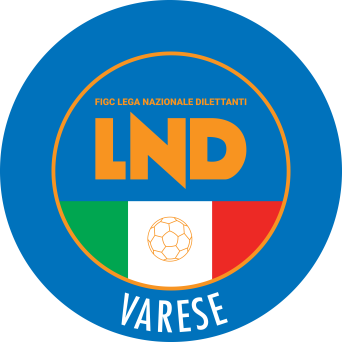 DELEGAZIONE PROVINCIALE DI VARESEV.le Ippodromo, 5921100 VARESETel. 0332 – 235544Sito internet: lombardia.lnd.itEmail: del.varese@lnd.itEmail pec: lndvarese@pec.comitatoregionalelombardia.itEmail Giudice Sportivo pec: giudicevarese@pec.comitatoregionalelombardia.itTelegram: @lndvareseStagione Sportiva 2023/2024Comunicato Ufficiale N° 24 del 11/01/2024Stagione Sportiva 2023/2024Comunicato Ufficiale N° 24 del 11/01/2024MATRICOLACOGNOMENOMEDATA DI NASCITASOCIETÀ5057548KATETHOMA19/12/1994SESTESE CALCIO4942541LEONTINIANDREA06/06/1997GAVIRATE CALCIO6954631MILANIALESSANDRO19/10/2002GAVIRATE CALCIO6607023GAVAZZONI RENATO07/09/2003G.S. S.MARCOMATRICOLACOGNOMENOMEDATA DI NASCITASOCIETÀ5518059NEJMIOMAR06/03/1999A.C. VERGIATESE SSDARLMATRICOLACOGNOMENOMEDATA DI NASCITASOCIETÀ5877738GARGANOALESSIO09/04/2002CLUB AMICI DELLO SPORT4348994PEDRABISSITHOMAS01/06/1995SOLBIATESE CALCIO6812537FESIONICOLO11/04/2002CANTELLO BELFORTESEMatr. Soc.CognNomeNascitaMatr. Atl.Matr. Soc.CognNomeNascitaMatr. Atl.900BA04/11/08321130121040VP17/11/0367018822350SI05/07/03664765421130RC12/02/9239573212810DE19/12/06235546421980SR15/05/0629727833250MM22/07/03671119623660ZG22/03/0267661683250NP02/03/89381257026020RA20/06/1339142343850GD01/11/10276921726020CA11/08/1741908864530BM16/10/99560303326020LB20/04/1337597034530GN19/08/13365472026020BL04/06/1132196334530AS29/05/08267828926020TN03/03/1636468756340KA10/09/03287679326020EW23/10/1133187378490CL23/03/13368345933270MT25/02/1042022858860BL29/07/11325277734370GM14/12/1033864128860DM19/10/86428821635130GL20/08/90533801310750IA04/04/02417081735140PA15/12/11332972712150MK04/02/12382708535140PL30/08/12371226812680DA29/02/08246751235140AV01/12/03672691512680TS14/05/14362348535330BL13/12/14352072413340SV16/08/02706107535330RM10/05/09292062419770BD30/04/07340087946630CM27/06/07253184921030LE28/01/15426093146630PS16/07/12317949021030LG16/11/11314717048640AK23/12/05231843621030BG04/08/14364374748640FR13/12/93523038421030LM18/03/90522218849030MA05/01/11301373221030PS25/03/15358485751880PM14/03/98533162021040GF25/03/08273926951960RC13/12/99677811421040SG14/11/08305864653580TF29/10/103807515atr. Soc.CognNomeNascitaMatr. Atl.Matr. Soc.CognNomeNascitaMatr. Atl.53680RI20/05/94449890466504AF21/09/11286847954900LA13/03/13426454166504AL12/02/10375068654900TD21/05/17426034566507NF16/12/12391598454900RE12/04/07241701066507MM04/08/11339401354900IO05/11/12324464866507BP19/07/12391598355430SN06/08/00302634266510OS27/04/13348397657570SG14/04/90459623766527BG16/10/91404397357610GA13/04/08340889966536GA24/10/09364459257610RG22/01/18423139166536MM25/09/00675388958257FA31/10/05243707266542CF25/10/90423410258257BR25/11/98337622866556NA09/05/06232458158322CD30/06/10391035666556CF15/09/08383316858322BE16/02/08322800766556PG13/05/12394353458322CM16/12/12391035766556FN10/06/16366819559443CD01/10/13393362166568SL14/07/04694709759455VJ06/04/00338061167307PP30/10/98108588459818TA11/06/11323211067505LD23/03/11355009360184PA29/10/02285029767505VP18/05/92381423260184PE02/08/03319639867527LF05/05/06299937460803BK16/04/17384992867527CS14/01/92518809060803BL23/07/04216680367546GM08/02/72364493760803BL13/04/07256934168286FF19/06/10323633860803FM03/02/04696176068299SM28/07/73233967460803VR18/08/10322554968300VA13/12/09354184660829LS23/09/97674624968300DF15/09/07286918361071LA20/05/14349910868300DL28/08/09354184762129CA23/01/01229685969355PN20/01/08251298662138RA16/12/13347158669370NJ17/06/06272098862138DE20/05/11289984270228GG16/11/07282587762138BJ10/12/12323881670228SR24/06/12320963262138SR17/09/09269850870261MA10/04/08304483762140TL26/08/16390780370279SR26/07/09285383062199MA19/04/92301099371196AA12/03/17416881562922RR09/07/13423242071196AA17/11/12353056063171BS01/05/91447952571196LE04/04/15352614164292SL06/12/08337711771196AF13/02/17404485064312ML29/06/99700329271196PF09/01/11103953564563ZD13/01/15423216571196BG11/10/89427105664565RP09/10/80107493171196TG10/07/12417649164565RP09/10/80697681971196MS16/03/12361493964826AK13/02/13321793071196CZ05/09/17419017965205CA29/08/03673454671241FA04/09/09299834265537EB15/07/07286335271241NM20/10/10322189265537JE25/10/98102069871242BL16/11/94415728865537GM15/03/153995252Matr. Soc.CognNomeNascitaMatr. Atl.Matr. Soc.CognNomeNascitaMatr. Atl.71259BD09/03/093291531933928RF24/07/14359030471259PE04/10/093044600933928TG18/07/18424375771259OS19/09/073354635934252PN16/09/99107967971594LS21/08/082906101937880CM14/09/08103684472556TA07/10/992275954945173CL13/02/66216266172556DG05/08/884271458945187MJ22/01/08234575572556BR13/11/985410027945722VA08/02/05372754772563BA16/01/104195664948228MI01/07/95103507672579MP16/09/092893084948233GL10/10/96103026472606SD10/02/883746713948234VA29/03/90103851373305CA18/05/935454228948238FP27/06/06103185173422MY03/05/905172777949201NA13/03/00697738573962AE19/02/073103661949207TL30/04/11314946073962PM20/02/072708710949208AA05/05/09383726474431LG04/08/113246773949208FE09/12/07285319174431CM08/02/123676512949208CM28/03/14427224074431CS18/03/113249175949210CP01/09/09338712874448LT06/09/143640865949211BC17/01/06249071374452PF27/05/935435598949211TG18/12/06362931574586KR01/01/071084597949213DL28/01/12350111374588BM22/04/042096414949249PA16/07/03238611874588SS22/01/083083366949249DD31/12/10340907375363ME24/11/062823400949249MG08/05/10340072575363RM31/07/093540189949249GP22/02/10340237075363EY07/01/094175911949280GJ08/01/97680680775631AL08/03/072541539949296RM09/02/09259404175631MP04/11/153638339949351RG16/08/12322080076378LT11/07/083375298949361PD29/01/13362784178987QA21/05/123691775949361BL14/07/14402114078987CF07/08/851036825949361VL03/08/12324043878987CP21/02/941035220949361BM26/11/163798551100013LR19/03/801030655949361GM09/05/113245696100048SA08/04/971029797949361SM23/08/143401960100048VI02/11/731029798949361MT27/02/121084387100048US18/10/921029799949366FD05/03/102706328100063SJ04/12/061038366949394AA19/10/974814289100063BM18/07/031036922949439CS11/10/042121029500170PE21/03/022313641949464RM20/12/053692541500170BJ26/09/032733186949481MM25/12/874731785675297OJ12/04/062235433949559FA31/12/102861309917093EA21/04/173965137949559MG08/12/952099425917093EA21/04/173965136949559IN07/11/134147162917093BA26/07/944379342949583CF08/08/104163960918773ZA10/01/143693265918773CT24/11/123690080Matr. Soc.CognNomeNascitaMatr. Atl.Matr. Soc.CognNomeNascitaMatr. Atl.950542VC10/06/861036867952782BE13/10/104252749950542CF10/12/901036864952782TN06/02/103959760950542SL06/11/926503414952787RG11/07/036980177950542AM20/11/951036865952787PL26/12/123222714950544BA29/09/991039089953001SM03/02/113247258950544CB05/02/891039090953036BB23/06/945742931951373LM27/07/061085318953036BS07/11/923804140951381SG22/10/143911686953050BF14/06/852304995951383MS16/12/123332269953108RG24/01/956997121951385SC05/03/123634480953108BL29/10/935891901951387FA12/05/047028237953179FA03/03/072705666951387PA23/02/073732018953179GE04/10/113356407951387GD29/01/864731526953179AM18/12/103170802951387HD11/07/967072642953180CM04/03/163919425951387FN18/07/072710983953540PN16/06/154207535951387RT31/05/052852266953631SM07/02/072527147951415HA06/11/083003253953695ME08/01/113076469951437CS30/11/913038582953695AN04/02/133349147951446SM26/03/925755479953704AA04/01/895659381951452PA16/03/154221126953704CL27/07/134069991951556CI09/03/906746746953705PA12/11/022422063951583BA18/09/093692218953712AA09/11/073377238951583GM09/01/964911219953713DG24/02/153953183951679TL03/02/954315052953732SA05/10/031084520951688TT17/09/092959895953732KJ29/05/021087353951708LA31/07/833414607953732MK17/01/981085187951710SF22/01/933460685953732MM13/12/991086265951725AA11/11/996742781953732ZP19/08/981084472951725RD31/07/052512683953732NQ07/03/001085771951736MF17/11/006703868953752PE24/12/123584653951824RM21/10/964756984953752CL07/11/113584376951828BF10/08/143931915953752MR07/01/103584382951828MM06/11/163934528953752OY31/07/123802409951828PM14/03/173911709953764MJ10/11/053057980952725BD15/11/973912696953791CC27/04/082875866952725TF23/08/971062033953816MJ25/10/774291185952725TF23/08/975154573953849AA18/12/822481387952763DA02/05/026848050953849MD07/12/894275007952763CG12/10/103383207953885VA15/07/944660418952774PG19/07/052713244953887PD19/03/082344315952775SJ26/08/033031119954115GR08/01/124278062952777PA06/03/062369728954800LL10/11/992304670952777GA18/03/005707676954804EA14/07/123259913952777IG21/06/143921256954829CM29/06/934658043952777OM14/02/082530466954829GM11/10/143960919Matr. Soc.CognNomeNascitaMatr. Atl.Matr. Soc.CognNomeNascitaMatr. Atl.954839NC16/02/001084581954912SA19/09/103890927954839AD11/08/001084598954912BS04/09/103890934954842PA28/12/916516767954922SI25/09/936980708954859VM20/07/843498783954928CA29/09/093244351954864RF15/09/053043254954950BA02/11/015868426954864FL06/07/094014374954963VM31/05/915440400954864CP18/02/093421648955040JJ21/10/174262983954902TC11/11/164223657955226BS03/12/863879273954902RD07/11/164215798955226BS03/12/863710855954903AE09/08/144243407962015AD24/01/092534333954903PG17/10/153981475962015ML27/07/113248831954903FL30/07/953620224962022RP19/12/073199043954904CF02/04/052512827962022CS26/03/072320099954904SM10/03/092697077962035MF06/08/073184329954906VA11/09/123118124962048ZE16/04/802983905954911BS05/11/032684987962435MA11/02/113050912MATRICOLACOGNOMENOMEDATA DI NASCITASOCIETÀ5048216MEDINAANDREA17/02/1999GALLARATE CALCIO5664816VECCHIOLORENZO29/10/2000GALLARATE CALCIOF.C. CaravateCifarelli Manuel29/05/2008MATTINAPOMERIGGIOLunedì10,00 – 12,3013,30 – 16,00Martedì10,00 – 12,3013,30 – 16,00Mercoledì10,00 – 12,3013,30 – 16,00GiovedìCHIUSO13,30 – 17,00Venerdì10,00 – 12,3013,30 – 16,00POL.AIROLDISCALABRINO SONIA – MILANESI GIULIA – VENA VOLONTE VALENTINAA.S.D.ARSAGHESEBUONO VICTORIA – GHOUATI MARYAM – ROSSIBERTOLLI GIORGIA – PILUSO MARTINAA.C.D.BESNATESEBATTISTELLA GIULIA – FILETTI GIORGIAU.P.GAVIRATE CALCIOBELINGHERI BEATRICE – FERRARI GIULIA – MINERVINO GIORGIA – KRYUKOVA SOFIA – VAN ENGELEN SUPANSA DANIQUEASCDTORNO CLUB MARCO PAROLOALLOCCHIO REBECCA – GRIMOLDI VITTORIA – MOROSI MARGHERITA – RAZZINI FRANCESCAA.S.D.VALLEOLONAAVRAM SERENA – GHELLI GIORGIA – RAIMONDI ALESSANDRA – ROSANOVA VERONICACATEGORIACONFRONTO/PARTITASIGLAFASCE D’ETA’ULTERIORI POSSIBILITA’ DI PARTECIPAZIONE(c.u. n° 1 s.g.s. 23/24)ESORDIENTI 2° ANNO9c9XE2011n° 3 giocatori nati nel 2012ESORDIENTI 1° ANNO9c9EX2012n° 3 giocatori nati nel 2013, dopo il compimento del 10° anno d’etàESORDIENTI MISTI9c97V2011/20122013 dopo il compimento del 10° anno d’età – no 2014PULCINI 10 ANNI7c7B:2013n° 3 giocatori nati nel 2014PULCINI 9 ANNI7c7A:2014n° 3 giocatori nati nel 2015, dopo il compimento del 8° anno d’etàPULCINI MISTI7c73W2013/20142015 dopo il compimento del 8° anno di età (tesserati come pulcini) – no 2016PRIMI CALCI 8 ANNI5c5Y:2015No 2016PRIMI CALCI 7 ANNI5c5QC20162017 dopo il compimento del 6° anno di età (no 2018)PRIMI CALCI 7/8 ANNI (MISTI)5c50V2015/2016No 2017PICCOLI AMICI3c3YT2017/20185 anni compiutiData GaraN° Gior.Squadra 1Squadra 2Data Orig.Ora Var.Ora Orig.Impianto13/01/20241 RLUINO 1910ARSAGHESE17:0016:0027/01/20243 RJERAGHESE 1953GAZZADA SCHIANNO16:0015:00C.S.COMUNALE (E.A.) GALLARATE VIA MONTELLO N.74Data GaraN° Gior.Squadra 1Squadra 2Data Orig.Ora Var.Ora Orig.Impianto21/01/202411 ASAN MICHELE CALCIOVERGIATESE SSDARL03/12/202310:3015:00Data GaraN° Gior.Squadra 1Squadra 2Data Orig.Ora Var.Ora Orig.Impianto20/01/202410 ASAN MICHELE CALCIOORATORIO DI CUVIO26/11/202315:00CENTRO SPORTIVO "D.PAROLA" LAVENO MOMBELLO VIA XXV APRILE, 57Data GaraN° Gior.Squadra 1Squadra 2Data Orig.Ora Var.Ora Orig.Impianto20/01/202411 AACCADEMIA VARESE sq.BFBC SARONNO CALCIO 191003/12/202315:0016:15Data GaraN° Gior.Squadra 1Squadra 2Data Orig.Ora Var.Ora Orig.Impianto27/01/20241 RCARAVATEGERMIGNAGA CALCIO28/01/202414:3010:00